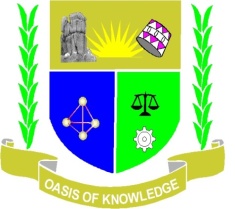 		JARAMOGI OGINGA ODINGA 			UNIVERSITY OF SCIENCE AND TECHNOLOGYSCHOOL OF AGRICULTURAL AND FOOD SCIENCESUNIVERSITY PROVISIONAL EXAMINATION RESULTSFIRST YEAR REGULAR 2016/2017 ACADEMIC YEARPASS LISTThe following FORTY THREE (43) candidates SATISFIED the School of Agricultural and Food Sciences Board of Examiners in the FIRST YEAR SEMESTER TWO University Examinations. BACHELOR OF SCIENCE IN AGRIBUSINESS MANAGEMENTS/NO.	REG/NO.		Approved during the School of Agricultural and Food Sciences Board of Examiners Meeting held on the 26th July, 2017.Dean……………………………………………  Date ………………………………………Chairman, Dean’s Committee ………………………………. Date ……………………………………..Chairman, Senate ………………………………… Date …………………………………….		JARAMOGI OGINGA ODINGA 			UNIVERSITY OF SCIENCE AND TECHNOLOGYSCHOOL OF AGRICULTURAL AND FOOD SCIENCESUNIVERSITY PROVISIONAL EXAMINATION RESULTSFIRST YEAR REGULAR 2016/2017 ACADEMIC YEAR            FAIL LISTThe following TWENTY NINE (29) candidates FAILED to SATISFY the School of Agricultural and Food Sciences Board of Examiners in the FIRST YEAR SEMESTER TWO University Examinations and will be advised on the next course of action at the end of the academic year. BACHELOR OF SCIENCE IN AGRIBUSINESS MANAGEMENTS/NO.REG/NO.	          	COURSE	Approved during the School of Agricultural and Food Sciences Board of Examiners Meeting held on the 26th July, 2017.Dean……………………………………………  Date ………………………………………Chairman, Dean’s Committee ………………………………. Date ……………………………………..Chairman, Senate ………………………………… Date …………………………………….		JARAMOGI OGINGA ODINGA 		UNIVERSITY OF SCIENCE AND TECHNOLOGYSCHOOL OF AGRICULTURAL AND FOOD SCIENCESUNIVERSITY PROVISIONAL EXAMINATION RESULTSFIRST YEAR REGULAR 2016/2017 ACADEMIC YEARDEFERRED RESULTS LISTThe following SEVEN (7) candidates in the School of Agricultural and Food Sciences as noted by the Board of Examiners in the FIRST YEAR SECOND SEMESTER University Examinations have incomplete results in the courses listed against the names. The School is investigating the said marks and will report the same to Senate vide lists that will supplement the PASS/FAIL lists tabled. BACHELOR OF SCIENCE IN AGRIBUSINESS MANAGEMENTS/NO.	REG/NO.	         	COURSEApproved during the School of Agricultural and Food Sciences Board of Examiners Meeting held on the 26th July, 2017.Dean……………………………………………  Date ………………………………………Chairman, Dean’s Committee ………………………………. Date ……………………………………..Chairman, Senate ………………………………… Date ……………………………………		JARAMOGI OGINGA ODINGA 		UNIVERSITY OF SCIENCE AND TECHNOLOGYSCHOOL OF AGRICULTURAL AND FOOD SCIENCESUNIVERSITY EXAMINATION RESULTSFIRST YEAR REGULAR 2016/2017 ACADEMIC YEARPASS LISTThe following TWENTY SIX (26) candidates SATISFIED the School of Agricultural and Food Sciences Board of Examiners in the FIRST YEAR University Examinations and are RECOMMENDED to proceed to SECOND YEAR of study. BACHELOR OF SCIENCE IN AGRIBUSINESS MANAGEMENTS/NO.	REG/NO.		Approved during the School of Agricultural and Food Sciences Board of Examiners Meeting held on the 26th July, 2017.Dean……………………………………………  Date ………………………………………Chairman, Dean’s Committee ………………………………. Date ……………………………………..Chairman, Senate ………………………………… Date …………………………………….		JARAMOGI OGINGA ODINGA 		UNIVERSITY OF SCIENCE AND TECHNOLOGYSCHOOL OF AGRICULTURAL AND FOOD SCIENCESUNIVERSITY EXAMINATION RESULTSFIRST YEAR REGULAR 2016/2017 ACADEMIC YEARRESIT LISTThe following FORTY FIVE (45) candidates FAILED to SATISFY the School of Agricultural and Food Sciences Board of Examiners in the FIRST YEAR University Examinations and are RECOMMENDED to RESIT the course(s) listed against the names when next offered. BACHELOR OF SCIENCE IN AGRIBUSINESS MANAGEMENTS/NO.	REG/NO.		    COURSEApproved during the School of Agricultural and Food Sciences Board of Examiners Meeting held on the 26th July, 2017.Dean……………………………………………  Date ………………………………………Chairman, Dean’s Committee ………………………………. Date ……………………………………..Chairman, Senate ………………………………… Date …………………………………….		JARAMOGI OGINGA ODINGA 		UNIVERSITY OF SCIENCE AND TECHNOLOGYSCHOOL OF AGRICULTURAL AND FOOD SCIENCESUNIVERSITY EXAMINATION RESULTSFIRST YEAR REGULAR 2016/2017 ACADEMIC YEARRETAKE LISTThe following THREE (3) candidates FAILED to SATISFY the School of Agricultural and Food Sciences Board of Examiners in the FIRST YEAR University Examinations and are RECOMMENDED to RETAKE the course(s) listed against the name before proceeding to year two of study. BACHELOR OF SCIENCE IN AGRIBUSINESS MANAGEMENTS/NO.	REG/NO.		COURSEApproved during the School of Agricultural and Food Sciences Board of Examiners Meeting held on the 26th July, 2017.Dean……………………………………………  Date ………………………………………Chairman, Dean’s Committee ………………………………. Date ……………………………………..Chairman, Senate ………………………………… Date …………………………………….		JARAMOGI OGINGA ODINGA 		UNIVERSITY OF SCIENCE AND TECHNOLOGYSCHOOL OF AGRICULTURAL AND FOOD SCIENCESUNIVERSITY EXAMINATION RESULTSFIRST YEAR REGULAR 2016/2017 ACADEMIC YEARDEFERRED RESULTS LISTThe following SEVEN (7) candidates in the School of Agricultural and Food Sciences as noted by the Board of Examiners in the FIRST YEAR University Examinations have incomplete results in the courses listed against the names. The School is investigating the said marks and will report the same to Senate vide lists that will supplement the PASS/FAIL lists tabled. BACHELOR OF SCIENCE IN AGRIBUSINESS MANAGEMENTS/NO.REG/NO.	         	COURSE	Approved during the School of Agricultural and Food Sciences Board of Examiners Meeting held on the 26th July, 2017.Dean……………………………………………  Date ………………………………………Chairman, Dean’s Committee ………………………………. Date ……………………………………..Chairman, Senate ………………………………… Date ……………………………………		JARAMOGI OGINGA ODINGA 			UNIVERSITY OF SCIENCE AND TECHNOLOGYSCHOOL OF AGRICULTURAL AND FOOD SCIENCESUNIVERSITY PROVISIONAL EXAMINATION RESULTSTHIRD YEAR REGULAR 2016/2017 ACADEMIC YEARPASS LISTThe following FORTY SEVEN (47) candidates SATISFIED the School of Agricultural and Food Sciences Board of Examiners in the THIRD YEAR SEMESTER TWO University Examinations. BACHELOR OF SCIENCE IN AGRIBUSINESS MANAGEMENTS/NO.	REG/NO.		 Approved during the School of Agricultural and Food Sciences Board of Examiners Meeting held on the 26th July, 2017.Dean……………………………………………  Date ………………………………………Chairman, Dean’s Committee ………………………………. Date ……………………………………..Chairman, Senate ………………………………… Date …………………………………….		JARAMOGI OGINGA ODINGA 			UNIVERSITY OF SCIENCE AND TECHNOLOGYSCHOOL OF AGRICULTURAL AND FOOD SCIENCESUNIVERSITY PROVISIONAL EXAMINATION RESULTSTHIRD YEAR REGULAR 2016/2017 ACADEMIC YEAR            FAIL LISTThe following ELEVEN (11) candidates FAILED to SATISFY the School of Agricultural and Food Sciences Board of Examiners in the THIRDYEAR SEMESTER TWO University Examinations and will be advised on the next course of action at the end of the academic year. BACHELOR OF SCIENCE IN AGRIBUSINESS MANAGEMENTS/NO.REG/NO.	          	COURSE	Approved during the School of Agricultural and Food Sciences Board of Examiners Meeting held on the 26th July, 2017.Dean……………………………………………  Date ………………………………………Chairman, Dean’s Committee ………………………………. Date ……………………………………..Chairman, Senate ………………………………… Date …………………………………….		JARAMOGI OGINGA ODINGA 			UNIVERSITY OF SCIENCE AND TECHNOLOGYSCHOOL OF AGRICULTURAL AND FOOD SCIENCESUNIVERSITY PROVISIONAL EXAMINATION RESULTSTHIRD YEAR REGULAR 2016/2017 ACADEMIC YEARDEFERRED RESULTS LISTThe following SEVEN (7) candidates in the School of Agricultural and Food Sciences as noted by the Board of Examiners in the THIRD YEAR SECOND SEMESTER University Examinations have incomplete results in the courses listed against their names. The School is investigating the said marks and will report the same to Senate vide lists that will supplement the PASS/FAIL lists tabled. BACHELOR OF SCIENCE IN AGRIBUSINESS MANAGEMENTS/NO.REG/NO.	          	COURSE	Approved during the School of Agricultural and Food Sciences Board of Examiners Meeting held on the 26th July, 2017.Dean……………………………………………  Date ………………………………………Chairman, Dean’s Committee ………………………………. Date ……………………………………..Chairman, Senate ………………………………… Date ……………………………………		JARAMOGI OGINGA ODINGA 		UNIVERSITY OF SCIENCE AND TECHNOLOGYSCHOOL OF AGRICULTURAL AND FOOD SCIENCESUNIVERSITY EXAMINATION RESULTSTHIRD YEAR REGULAR 2016/2017 ACADEMIC YEARPASS LISTThe following FOURTY (40) candidates SATISFIED the School of Agricultural and Food Sciences Board of Examiners in the THIRD YEAR University Examinations and are RECOMMENDED to proceed to FOURTH YEAR of study. BACHELOR OF SCIENCE IN AGRIBUSINESS MANAGEMENTS/NO.	REG/NO.		Approved during the School of Agricultural and Food Sciences Board of Examiners Meeting held on the 26th July, 2017.. Dean……………………………………………  Date ………………………………………Chairman, Dean’s Committee ………………………………. Date ……………………………………..Chairman, Senate ………………………………… Date …………………………………….		JARAMOGI OGINGA ODINGA 		UNIVERSITY OF SCIENCE AND TECHNOLOGYSCHOOL OF AGRICULTURAL AND FOOD SCIENCESUNIVERSITY EXAMINATION RESULTSTHIRD YEAR REGULAR 2016/2017 ACADEMIC YEARRESIT LISTThe following SEVENTEEN (17) candidates FAILED to SATISFY the School of Agricultural and Food Sciences Board of Examiners in the THIRD YEAR University Examinations and are RECOMMENDED to RESIT the course(s) listed against the names when next offered. BACHELOR OF SCIENCE IN AGRIBUSINESS MANAGEMENTS/NO.	REG/NO.		COURSEApproved during the School of Agricultural and Food Sciences Board of Examiners Meeting held on the 26th July, 2017.. Dean……………………………………………  Date ………………………………………Chairman, Dean’s Committee ………………………………. Date ……………………………………..Chairman, Senate ………………………………… Date …………………………………….		JARAMOGI OGINGA ODINGA 		UNIVERSITY OF SCIENCE AND TECHNOLOGYSCHOOL OF AGRICULTURAL AND FOOD SCIENCESUNIVERSITY EXAMINATION RESULTSTHIRD YEAR REGULAR 2016/2017 ACADEMIC YEARRETAKE LISTThe following TWO (2) candidates FAILED to SATISFY the School of Agricultural and Food Sciences Board of Examiners in the THIRD YEAR University Examinations and are RECOMMENDED to RETAKE the course(s) listed against the name before proceeding to year four of study. BACHELOR OF SCIENCE IN AGRIBUSINESS MANAGEMENTS/NO.	REG/NO.		COURSEApproved during the School of Agricultural and Food Sciences Board of Examiners Meeting held on the 26th July, 2017.Dean……………………………………………  Date ………………………………………Chairman, Dean’s Committee ………………………………. Date ……………………………………..Chairman, Senate ………………………………… Date …………………………………….		JARAMOGI OGINGA ODINGA 		UNIVERSITY OF SCIENCE AND TECHNOLOGYSCHOOL OF AGRICULTURAL AND FOOD SCIENCESUNIVERSITY EXAMINATION RESULTSTHIRD YEAR REGULAR 2016/2017 ACADEMIC YEARDEFERRED RESULTS LISTThe following SEVEN (7) candidates in the School of Agricultural and Food Sciences as noted by the Board of Examiners in the THIRD YEAR University Examinations have incomplete results in the courses listed against their names. The School is investigating the said marks and will report the same to Senate vide lists that will supplement the PASS/FAIL lists tabled. BACHELOR OF SCIENCE IN AGRIBUSINESS MANAGEMENTS/NO.REG/NO.	        	COURSE	Approved during the School of Agricultural and Food Sciences Board of Examiners Meeting held on the 26th July, 2017.Dean……………………………………………  Date ………………………………………Chairman, Dean’s Committee ………………………………. Date ……………………………………..Chairman, Senate ………………………………… Date …………………………………….		JARAMOGI OGINGA ODINGA 			UNIVERSITY OF SCIENCE AND TECHNOLOGYSCHOOL OF AGRICULTURAL AND FOOD SCIENCESUNIVERSITY PROVISIONAL EXAMINATION RESULTSFIRST YEAR REGULAR 2016/2017 ACADEMIC YEARPASS LISTThe following NINETY TWO (92) candidates SATISFIED the School of Agricultural and Food Sciences Board of Examiners in the FIRST YEAR SEMESTER TWO University Examinations. BACHELOR OF SCIENCE IN AGRICULTURAL EXTENSION EDUCATIONS/NO.	REG/NO.		Approved during the School of Agricultural and Food Sciences Board of Examiners Meeting held on the 26th July, 2017.Dean……………………………………………  Date ………………………………………Chairman, Dean’s Committee ………………………………. Date ……………………………………..Chairman, Senate ………………………………… Date …………………………………….		JARAMOGI OGINGA ODINGA 			UNIVERSITY OF SCIENCE AND TECHNOLOGYSCHOOL OF AGRICULTURAL AND FOOD SCIENCESUNIVERSITY PROVISIONAL EXAMINATION RESULTSFIRST YEAR REGULAR 2016/2017 ACADEMIC YEAR            FAIL LISTThe following FOURTY FOUR (44) candidates FAILED to SATISFY the School of Agricultural and Food Sciences Board of Examiners in the FIRST YEAR SEMESTER TWO University Examinations and will be advised on the next course of action at the end of the academic year. BACHELOR OF SCIENCE IN AGRICULTURAL EXTENSION EDUCATIONS/NO.REG/NO.	          COURSE	Approved during the School of Agricultural and Food Sciences Board of Examiners Meeting held on the 26th July, 2017.Dean……………………………………………  Date ………………………………………Chairman, Dean’s Committee ………………………………. Date ……………………………………..Chairman, Senate ………………………………… Date …………………………………….		JARAMOGI OGINGA ODINGA 		UNIVERSITY OF SCIENCE AND TECHNOLOGYSCHOOL OF AGRICULTURAL AND FOOD SCIENCESUNIVERSITY EXAMINATION RESULTSFIRST YEAR REGULAR 2016/2017 ACADEMIC YEARDEFERRED RESULTS LISTThe following TEN (10) candidates in the School of Agricultural and Food Sciences as noted by the Board of Examiners in the FIRST YEAR SECOND SEMESTER University Examinations have incomplete results in the courses listed against the names. The School is investigating the said marks and will report the same to Senate vide lists that will supplement the PASS/FAIL lists tabled. BACHELOR OF SCIENCE IN AGRICULTURAL EXTENSION EDUCATIONS/NO.REG/NO.	          COURSE	Approved during the School of Agricultural and Food Sciences Board of Examiners Meeting held on the 26th July, 2017.Dean……………………………………………  Date ………………………………………Chairman, Dean’s Committee ………………………………. Date ……………………………………..Chairman, Senate ………………………………… Date ……………………………………		JARAMOGI OGINGA ODINGA 		UNIVERSITY OF SCIENCE AND TECHNOLOGYSCHOOL OF AGRICULTURAL AND FOOD SCIENCESUNIVERSITY EXAMINATION RESULTSFIRST YEAR REGULAR 2016/2017 ACADEMIC YEARPASS LISTThe following SIXTY FIVE (65) candidates SATISFIED the School of Agricultural and Food Sciences Board of Examiners in the FIRST YEAR University Examinations and are RECOMMENDED to proceed to SECOND YEAR of study. BACHELOR OF SCIENCE IN AGRICULTURAL EXTENSION EDUCATIONS/NO.	REG/NO.		 Approved during the School of Agricultural and Food Sciences Board of Examiners Meeting held on the 26th July, 2017.Dean……………………………………………  Date ………………………………………Chairman, Dean’s Committee ………………………………. Date ……………………………………..Chairman, Senate ………………………………… Date …………………………………….		JARAMOGI OGINGA ODINGA 		UNIVERSITY OF SCIENCE AND TECHNOLOGYSCHOOL OF AGRICULTURAL AND FOOD SCIENCESUNIVERSITY EXAMINATION RESULTSFIRST YEAR REGULAR 2016/2017 ACADEMIC YEARRESIT LISTThe following FIFTY NINE (59) candidates FAILED to SATISFY the School of Agricultural and Food Sciences Board of Examiners in the FIRST YEAR University Examinations and are RECOMMENDED to RESIT the course(s) listed against the names when next offered. BACHELOR OF SCIENCE IN AGRICULTURAL EXTENSION EDUCATIONS/NO.	REG/NO.		COURSEApproved during the School of Agricultural and Food Sciences Board of Examiners Meeting held on the 26th July, 2017.Dean……………………………………………  Date ………………………………………Chairman, Dean’s Committee ………………………………. Date ……………………………………..Chairman, Senate ………………………………… Date …………………………………….		JARAMOGI OGINGA ODINGA 		UNIVERSITY OF SCIENCE AND TECHNOLOGYSCHOOL OF AGRICULTURAL AND FOOD SCIENCESUNIVERSITY EXAMINATION RESULTSFIRST YEAR REGULAR 2016/2017 ACADEMIC YEARRETAKE LISTThe following SEVEN (7) candidates FAILED to SATISFY the School of Agricultural and Food Sciences Board of Examiners in the FIRST YEAR University Examinations and are RECOMMENDED to RETAKE the course(s) listed against the name before proceeding to year two of study. BACHELOR OF SCIENCE IN AGRICULTURAL EXTENSION EDUCATIONS/NO.	REG/NO.		COURSEApproved during the School of Agricultural and Food Sciences Board of Examiners Meeting held on the 26th July, 2017.Dean……………………………………………  Date ………………………………………Chairman, Dean’s Committee ………………………………. Date ……………………………………..Chairman, Senate ………………………………… Date …………………………………….		JARAMOGI OGINGA ODINGA 		UNIVERSITY OF SCIENCE AND TECHNOLOGYSCHOOL OF AGRICULTURAL AND FOOD SCIENCESUNIVERSITY EXAMINATION RESULTSFIRST YEAR REGULAR 2016/2017 ACADEMIC YEARDEFERRED RESULTS LISTThe following TWENTY SEVEN (27) candidates in the School of Agricultural and Food Sciences as noted by the Board of Examiners in the FIRST YEAR University Examinations have incomplete results in the courses listed against the names. The School is investigating the said marks and will report the same to Senate vide lists that will supplement the PASS/FAIL lists tabled. BACHELOR OF SCIENCE IN AGRICULTURAL EXTENSION EDUCATIONS/NO.REG/NO.	          	COURSE	Approved during the School of Agricultural and Food Sciences Board of Examiners Meeting held on the 26th July, 2017.Dean……………………………………………  Date ………………………………………Chairman, Dean’s Committee ………………………………. Date ……………………………………..Chairman, Senate ………………………………… Date ……………………………………		JARAMOGI OGINGA ODINGA 			UNIVERSITY OF SCIENCE AND TECHNOLOGYSCHOOL OF AGRICULTURAL AND FOOD SCIENCESUNIVERSITY PROVISIONAL EXAMINATION RESULTSTHIRD YEAR REGULAR 2016/2017 ACADEMIC YEARPASS LISTThe following SIXTY FIVE (65) candidates SATISFIED the School of Agricultural and Food Sciences Board of Examiners in the THIRD YEAR SEMESTER TWO University Examinations. BACHELOR OF SCIENCE IN AGRICULTURAL EXTENSION EDUCATIONS/NO.	REG/NO.		Approved during the School of Agricultural and Food Sciences Board of Examiners Meeting held on the 26th July, 2017.Dean……………………………………………  Date ………………………………………Chairman, Dean’s Committee ………………………………. Date ……………………………………..Chairman, Senate ………………………………… Date …………………………………….		JARAMOGI OGINGA ODINGA 			UNIVERSITY OF SCIENCE AND TECHNOLOGYSCHOOL OF AGRICULTURAL AND FOOD SCIENCESUNIVERSITY PROVISIONAL EXAMINATION RESULTSTHIRD YEAR REGULAR 2016/2017 ACADEMIC YEAR            FAIL LISTThe following THREE (3) candidates FAILED to SATISFY the School of Agricultural and Food Sciences Board of Examiners in the THIRDYEAR SEMESTER TWO University Examinations and will be advised on the next course of action at the end of the academic year.  BACHELOR OF SCIENCE IN AGRICULTURAL EXTENSION EDUCATIONS/NO.REG/NO.	          COURSE	Approved during the School of Agricultural and Food Sciences Board of Examiners Meeting held on the 26th July, 2017.Dean……………………………………………  Date ………………………………………Chairman, Dean’s Committee ………………………………. Date ……………………………………..Chairman, Senate ………………………………… Date …………………………………….		JARAMOGI OGINGA ODINGA 			UNIVERSITY OF SCIENCE AND TECHNOLOGYSCHOOL OF AGRICULTURAL AND FOOD SCIENCESUNIVERSITY PROVISIONAL EXAMINATION RESULTSTHIRD YEAR REGULAR 2016/2017 ACADEMIC YEARDEFERRED RESULTS LISTThe following THIRTY TWO (32) candidates in the School of Agricultural and Food Sciences as noted by the Board of Examiners in the THIRD YEAR SECOND SEMESTER University Examinations have incomplete results in the courses listed against their names. The School is investigating the said marks and will report the same to Senate vide lists that will supplement the PASS/FAIL lists tabled. BACHELOR OF SCIENCE IN AGRICULTURAL EXTENSION EDUCATIONS/NO.REG/NO.	          COURSE	Approved during the School of Agricultural and Food Sciences Board of Examiners Meeting held on the 26th July, 2017.Dean……………………………………………  Date ………………………………………Chairman, Dean’s Committee ………………………………. Date ……………………………………..Chairman, Senate ………………………………… Date ……………………………………		JARAMOGI OGINGA ODINGA 		UNIVERSITY OF SCIENCE AND TECHNOLOGYSCHOOL OF AGRICULTURAL AND FOOD SCIENCESUNIVERSITY EXAMINATION RESULTSTHIRD YEAR REGULAR 2016/2017 ACADEMIC YEARPASS LISTThe following SIXTY TWO (62) candidates SATISFIED the School of Agricultural and Food Sciences Board of Examiners in the THIRD YEAR University Examinations and are RECOMMENDED to proceed to FOURTH YEAR of study. BACHELOR OF SCIENCE IN AGRICULTURAL EXTENSION EDUCATIONS/NO.	REG/NO.		Approved during the School of Agricultural and Food Sciences Board of Examiners Meeting held on the 26th July, 2017.Dean……………………………………………  Date ………………………………………Chairman, Dean’s Committee ………………………………. Date ……………………………………..Chairman, Senate ………………………………… Date …………………………………….		JARAMOGI OGINGA ODINGA 		UNIVERSITY OF SCIENCE AND TECHNOLOGYSCHOOL OF AGRICULTURAL AND FOOD SCIENCESUNIVERSITY EXAMINATION RESULTSTHIRD YEAR REGULAR 2016/2017 ACADEMIC YEARRESIT LISTThe following SIX (6) candidates FAILED to SATISFY the School of Agricultural and Food Sciences Board of Examiners in the THIRD YEAR University Examinations and are RECOMMENDED to RESIT the course(s) listed against the names when next offered. BACHELOR OF SCIENCE IN AGRICULTURAL EXTENSION EDUCATIONS/NO.	REG/NO.		    COURSEApproved during the School of Agricultural and Food Sciences Board of Examiners Meeting held on the 26th July, 2017.. Dean……………………………………………  Date ………………………………………Chairman, Dean’s Committee ………………………………. Date ……………………………………..Chairman, Senate ………………………………… Date ……………………………………		JARAMOGI OGINGA ODINGA 		UNIVERSITY OF SCIENCE AND TECHNOLOGYSCHOOL OF AGRICULTURAL AND FOOD SCIENCESUNIVERSITY EXAMINATION RESULTSTHIRD YEAR REGULAR 2016/2017 ACADEMIC YEARDEFERRED RESULTS LISTThe following THIRTY TWO (32) candidates in the School of Agricultural and Food Sciences as noted by the Board of Examiners in the THIRD YEAR University Examinations have incomplete results in the courses listed against their names. The School is investigating the said marks and will report the same to Senate vide lists that will supplement the PASS/FAIL lists tabled. BACHELOR OF SCIENCE IN AGRICULTURAL EXTENSION EDUCATIONS/NO.REG/NO.	          COURSE	Approved during the School of Agricultural and Food Sciences Board of Examiners Meeting held on the 26th July, 2017.Dean……………………………………………  Date ………………………………………Chairman, Dean’s Committee ………………………………. Date ……………………………………..Chairman, Senate ………………………………… Date …………………………………….		JARAMOGI OGINGA ODINGA 			UNIVERSITY OF SCIENCE AND TECHNOLOGYSCHOOL OF AGRICULTURAL AND FOOD SCIENCESUNIVERSITY PROVISIONAL EXAMINATION RESULTSFIRST YEAR REGULAR 2016/2017 ACADEMIC YEARPASS LISTThe following EIGHTEEN (18) candidates SATISFIED the School of Agricultural and Food Sciences Board of Examiners in the FIRST YEAR SEMESTER TWO University Examinations. BACHELOR OF SCIENCE IN ANIMAL SCIENCES/NO.	REG/NO.		Approved during the School of Agricultural and Food Sciences Board of Examiners Meeting held on the 26th July, 2017.Dean……………………………………………  Date ………………………………………Chairman, Dean’s Committee ………………………………. Date ……………………………………..Chairman, Senate ………………………………… Date …………………………………….		JARAMOGI OGINGA ODINGA 			UNIVERSITY OF SCIENCE AND TECHNOLOGYSCHOOL OF AGRICULTURAL AND FOOD SCIENCESUNIVERSITY PROVISIONAL EXAMINATION RESULTSFIRST YEAR REGULAR 2016/2017 ACADEMIC YEAR            FAIL LISTThe following SEVEN (7) candidates FAILED to SATISFY the School of Agricultural and Food Sciences Board of Examiners in the FIRST YEAR SEMESTER TWO University Examinations and will be advised on the next course of action at the end of the academic year. BACHELOR OF SCIENCE IN ANIMAL SCIENCES/NO.REG/NO.	          COURSE	Approved during the School of Agricultural and Food Sciences Board of Examiners Meeting held on the 26th July, 2017.Dean……………………………………………  Date ………………………………………Chairman, Dean’s Committee ………………………………. Date ……………………………………..Chairman, Senate ………………………………… Date …………………………………….		JARAMOGI OGINGA ODINGA 		UNIVERSITY OF SCIENCE AND TECHNOLOGYSCHOOL OF AGRICULTURAL AND FOOD SCIENCESUNIVERSITY EXAMINATION RESULTSFIRST YEAR REGULAR 2016/2017 ACADEMIC YEARDEFERRED RESULTS LISTThe following THREE (3) candidate in the School of Agricultural and Food Sciences as noted by the Board of Examiners in the FIRST YEAR SECOND SEMESTER University Examinations have incomplete results in the courses listed against the names. The School is investigating the said marks and will report the same to Senate vide lists that will supplement the PASS/FAIL lists tabled. BACHELOR OF SCIENCE IN ANIMAL SCIENCES/NO.REG/NO.	          	COURSE	Approved during the School of Agricultural and Food Sciences Board of Examiners Meeting held on the 26th July, 2017.Dean……………………………………………  Date ………………………………………Chairman, Dean’s Committee ………………………………. Date ……………………………………..Chairman, Senate ………………………………… Date ……………………………………		JARAMOGI OGINGA ODINGA 		UNIVERSITY OF SCIENCE AND TECHNOLOGYSCHOOL OF AGRICULTURAL AND FOOD SCIENCESUNIVERSITY EXAMINATION RESULTSFIRST YEAR REGULAR 2016/2017 ACADEMIC YEARPASS LISTThe following SEVENTEEN (17) candidates SATISFIED the School of Agricultural and Food Sciences Board of Examiners in the FIRST YEAR University Examinations and are RECOMMENDED to proceed to SECOND YEAR of study. BACHELOR OF SCIENCE IN ANIMAL SCIENCES/NO.	REG/NO.		Approved during the School of Agricultural and Food Sciences Board of Examiners Meeting held on the 26th July, 2017.Dean……………………………………………  Date ………………………………………Chairman, Dean’s Committee ………………………………. Date ……………………………………..Chairman, Senate ………………………………… Date ……………………………………..		JARAMOGI OGINGA ODINGA 		UNIVERSITY OF SCIENCE AND TECHNOLOGYSCHOOL OF AGRICULTURAL AND FOOD SCIENCESUNIVERSITY EXAMINATION RESULTSFIRST YEAR REGULAR 2016/2017 ACADEMIC YEARRESIT LISTThe following EIGHT (8) candidates FAILED to SATISFY the School of Agricultural and Food Sciences Board of Examiners in the FIRST YEAR University Examinations and are RECOMMENDED to RESIT the course(s) listed against the names when next offered. BACHELOR OF SCIENCE IN ANIMAL SCIENCES/NO.	REG/NO.		COURSEApproved during the School of Agricultural and Food Sciences Board of Examiners Meeting held on the 26th July, 2017.Dean……………………………………………  Date ………………………………………Chairman, Dean’s Committee ………………………………. Date ……………………………………..Chairman, Senate ………………………………… Date …………………………………….		JARAMOGI OGINGA ODINGA 		UNIVERSITY OF SCIENCE AND TECHNOLOGYSCHOOL OF AGRICULTURAL AND FOOD SCIENCESUNIVERSITY EXAMINATION RESULTSFIRST YEAR REGULAR 2016/2017 ACADEMIC YEARDEFERRED RESULTS LISTThe following THREE (3) candidate in the School of Agricultural and Food Sciences as noted by the Board of Examiners in the FIRST YEAR University Examinations have incomplete results in the courses listed against the names. The School is investigating the said marks and will report the same to Senate vide lists that will supplement the PASS/FAIL lists tabled. BACHELOR OF SCIENCE IN ANIMAL SCIENCES/NO.REG/NO.	          COURSE	Approved during the School of Agricultural and Food Sciences Board of Examiners Meeting held on the 26th July, 2017.Dean……………………………………………  Date ………………………………………Chairman, Dean’s Committee ………………………………. Date ……………………………………..Chairman, Senate ………………………………… Date ……………………………………				JARAMOGI OGINGA ODINGA 			UNIVERSITY OF SCIENCE AND TECHNOLOGYSCHOOL OF AGRICULTURAL AND FOOD SCIENCESUNIVERSITY PROVISIONAL EXAMINATION RESULTSSECOND YEAR REGULAR 2016/2017 ACADEMIC YEARPASS LISTThe following TWENTY (20) candidates SATISFIED the School of Agricultural and Food Sciences Board of Examiners in the SECOND YEAR SEMESTER ONE University Examinations. BACHELOR OF SCIENCE IN ANIMAL SCIENCES/NO.	REG/NO.		Approved during the School of Agricultural and Food Sciences Board of Examiners Meeting held on the 26th July, 2017.Dean……………………………………………  Date ………………………………………Chairman, Dean’s Committee ………………………………. Date ……………………………………..Chairman, Senate ………………………………… Date …………………………………….		JARAMOGI OGINGA ODINGA 			UNIVERSITY OF SCIENCE AND TECHNOLOGYSCHOOL OF AGRICULTURAL AND FOOD SCIENCESUNIVERSITY PROVISIONAL EXAMINATION RESULTSSECOND YEAR REGULAR 2016/2017 ACADEMIC YEAR            FAIL LISTThe following FOUR (4) candidates FAILED to SATISFY the School of Agricultural and Food Sciences Board of Examiners in the SECOND YEAR SEMESTER ONE University Examinations and will be advised on the next course of action at the end of the academic year. BACHELOR OF SCIENCE IN ANIMAL SCIENCES/NO.REG/NO.	          COURSE	Approved during the School of Agricultural and Food Sciences Board of Examiners Meeting held on the 26th July, 2017.Dean……………………………………………  Date ………………………………………Chairman, Dean’s Committee ………………………………. Date ……………………………………..Chairman, Senate ………………………………… Date …………………………………….		JARAMOGI OGINGA ODINGA 			UNIVERSITY OF SCIENCE AND TECHNOLOGYSCHOOL OF AGRICULTURAL AND FOOD SCIENCESUNIVERSITY PROVISIONAL EXAMINATION RESULTSTHIRD YEAR REGULAR 2016/2017 ACADEMIC YEARPASS LISTThe following THIRTEEN (13) candidates SATISFIED the School of Agricultural and Food Sciences Board of Examiners in the THIRD YEAR SEMESTER TWO University Examinations. BACHELOR OF SCIENCE IN ANIMAL SCIENCES/NO.	REG/NO.		Approved during the School of Agricultural and Food Sciences Board of Examiners Meeting held on the 26th July, 2017.Dean……………………………………………  Date ………………………………………Chairman, Dean’s Committee ………………………………. Date ……………………………………..Chairman, Senate ………………………………… Date …………………………………….		JARAMOGI OGINGA ODINGA 			UNIVERSITY OF SCIENCE AND TECHNOLOGYSCHOOL OF AGRICULTURAL AND FOOD SCIENCESUNIVERSITY PROVISIONAL EXAMINATION RESULTSTHIRD YEAR REGULAR 2016/2017 ACADEMIC YEAR            FAIL LISTThe following TWO (2) candidates FAILED to SATISFY the School of Agricultural and Food Sciences Board of Examiners in the THIRD YEAR SEMESTER TWO University Examinations and will be advised on the next course of action at the end of the academic year. BACHELOR OF SCIENCE IN ANIMAL SCIENCE S/NO.REG/NO.	          	COURSE	Approved during the School of Agricultural and Food Sciences Board of Examiners Meeting held on the 26th July, 2017.Dean……………………………………………  Date ………………………………………Chairman, Dean’s Committee ………………………………. Date ……………………………………..Chairman, Senate ………………………………… Date …………………………………….		JARAMOGI OGINGA ODINGA 			UNIVERSITY OF SCIENCE AND TECHNOLOGYSCHOOL OF AGRICULTURAL AND FOOD SCIENCESUNIVERSITY PROVISIONAL EXAMINATION RESULTSTHIRD YEAR REGULAR 2016/2017 ACADEMIC YEARDEFERRED RESULTS LISTThe following ONE (1) candidate in the School of Agricultural and Food Sciences as noted by the Board of Examiners in the THIRD YEAR SECOND SEMESTER University Examinations have incomplete results in the courses listed against the names. The School is investigating the said marks and will report the same to Senate vide lists that will supplement the PASS/FAIL lists tabled. BACHELOR OF SCIENCE IN ANIMAL SCIENCES/NO.REG/NO.	          	COURSE	Approved during the School of Agricultural and Food Sciences Board of Examiners Meeting held on the 26th July, 2017.Dean……………………………………………  Date ………………………………………Chairman, Dean’s Committee ………………………………. Date ……………………………………..Chairman, Senate ………………………………… Date ……………………………………		JARAMOGI OGINGA ODINGA 		UNIVERSITY OF SCIENCE AND TECHNOLOGYSCHOOL OF AGRICULTURAL AND FOOD SCIENCESUNIVERSITY EXAMINATION RESULTSTHIRD YEAR REGULAR 2016/2017 ACADEMIC YEARPASS LISTThe following TWELVE (12) candidates SATISFIED the School of Agricultural and Food Sciences Board of Examiners in the THIRD YEAR University Examinations and are RECOMMENDED to proceed to FOURTH YEAR of study. BACHELOR OF SCIENCE IN ANIMAL SCIENCES/NO.	REG/NO.		Approved during the School of Agricultural and Food Sciences Board of Examiners Meeting held on the 26th July, 2017.Dean……………………………………………  Date ………………………………………Chairman, Dean’s Committee ………………………………. Date ……………………………………..Chairman, Senate ………………………………… Date …………………………………….		JARAMOGI OGINGA ODINGA 		UNIVERSITY OF SCIENCE AND TECHNOLOGYSCHOOL OF AGRICULTURAL AND FOOD SCIENCESUNIVERSITY EXAMINATION RESULTSTHIRD YEAR REGULAR 2016/2017 ACADEMIC YEARRESIT LISTThe following THREE (3) candidates FAILED to SATISFY the School of Agricultural and Food Sciences Board of Examiners in the THIRD YEAR University Examinations and are RECOMMENDED to RESIT the course(s) listed against the names when next offered. BACHELOR OF SCIENCE IN ANIMAL SCIENCES/NO.	REG/NO.		COURSEApproved during the School of Agricultural and Food Sciences Board of Examiners Meeting held on the 26th July, 2017.Dean……………………………………………  Date ………………………………………Chairman, Dean’s Committee ………………………………. Date ……………………………………..Chairman, Senate ………………………………… Date …………………………………….		JARAMOGI OGINGA ODINGA 		UNIVERSITY OF SCIENCE AND TECHNOLOGYSCHOOL OF AGRICULTURAL AND FOOD SCIENCESUNIVERSITY EXAMINATION RESULTSTHIRD YEAR REGULAR 2016/2017 ACADEMIC YEARDEFERRED RESULTS LISTThe following ONE (1) candidate in the School of Agricultural and Food Sciences as noted by the Board of Examiners in the THIRD YEAR University Examinations have incomplete results in the courses listed against the names. The School is investigating the said marks and will report the same to Senate vide lists that will supplement the PASS/FAIL lists tabled. BACHELOR OF SCIENCE IN ANIMAL SCIENCES/NO.REG/NO.	          	COURSE	Approved during the School of Agricultural and Food Sciences Board of Examiners Meeting held on the 26th July, 2017.Dean……………………………………………  Date ………………………………………Chairman, Dean’s Committee ………………………………. Date ……………………………………..Chairman, Senate ………………………………… Date ……………………………………		JARAMOGI OGINGA ODINGA 			UNIVERSITY OF SCIENCE AND TECHNOLOGYSCHOOL OF AGRICULTURAL AND FOOD SCIENCESUNIVERSITY PROVISIONAL EXAMINATION RESULTSFIRST YEAR REGULAR 2016/2017 ACADEMIC YEARPASS LISTThe following SIX (6) candidates SATISFIED the School of Agricultural and Food Sciences Board of Examiners in the FIRST YEAR SEMESTER TWO University Examinations. BACHELOR OF SCIENCE IN FOOD SECURITYS/NO.	REG/NO.		 Approved during the School of Agricultural and Food Sciences Board of Examiners Meeting held on the 26th July, 2017.Dean……………………………………………  Date ………………………………………Chairman, Dean’s Committee ………………………………. Date ……………………………………..Chairman, Senate ………………………………… Date …………………………………….		JARAMOGI OGINGA ODINGA 			UNIVERSITY OF SCIENCE AND TECHNOLOGYSCHOOL OF AGRICULTURAL AND FOOD SCIENCESUNIVERSITY PROVISIONAL EXAMINATION RESULTSFIRST YEAR REGULAR 2016/2017 ACADEMIC YEAR            FAIL LISTThe following TEN (10) candidates FAILED to SATISFY the School of Agricultural and Food Sciences Board of Examiners in the FIRST YEAR SEMESTER TWO University Examinations and will be advised on the next course of action at the end of the academic year. BACHELOR OF SCIENCE IN FOOD SECURITYS/NO.REG/NO.	          	COURSE	Approved during the School of Agricultural and Food Sciences Board of Examiners Meeting held on the 26th July, 2017.Dean……………………………………………  Date ………………………………………Chairman, Dean’s Committee ………………………………. Date ……………………………………..Chairman, Senate ………………………………… Date …………………………………….		JARAMOGI OGINGA ODINGA 		UNIVERSITY OF SCIENCE AND TECHNOLOGYSCHOOL OF AGRICULTURAL AND FOOD SCIENCESUNIVERSITY EXAMINATION RESULTSFIRST YEAR REGULAR 2016/2017 ACADEMIC YEARPASS LISTThe following FIVE (5) candidates SATISFIED the School of Agricultural and Food Sciences Board of Examiners in the FIRST YEAR University Examinations and are RECOMMENDED to proceed to SECOND YEAR of study. BACHELOR OF SCIENCE IN FOOD SECURITYS/NO.	REG/NO.		 Approved during the School of Agricultural and Food Sciences Board of Examiners Meeting held on the 26th July, 2017.Dean……………………………………………  Date ………………………………………Chairman, Dean’s Committee ………………………………. Date ……………………………………..Chairman, Senate ………………………………… Date ……………………………………..		JARAMOGI OGINGA ODINGA 		UNIVERSITY OF SCIENCE AND TECHNOLOGYSCHOOL OF AGRICULTURAL AND FOOD SCIENCESUNIVERSITY EXAMINATION RESULTSFIRST YEAR REGULAR 2016/2017 ACADEMIC YEARRESIT LISTThe following TEN (10) candidates FAILED to SATISFY the School of Agricultural and Food Sciences Board of Examiners in the FIRST YEAR University Examinations and are RECOMMENDED to RESIT the course(s) listed against the names when next offered. BACHELOR OF SCIENCE IN FOOD SECURITYS/NO.	REG/NO.		    COURSEApproved during the School of Agricultural and Food Sciences Board of Examiners Meeting held on the 26th July, 2017.Dean……………………………………………  Date ………………………………………Chairman, Dean’s Committee ………………………………. Date ……………………………………...Chairman, Senate ………………………………… Date ……………………………………..		JARAMOGI OGINGA ODINGA 			UNIVERSITY OF SCIENCE AND TECHNOLOGYSCHOOL OF AGRICULTURAL AND FOOD SCIENCESUNIVERSITY PROVISIONAL EXAMINATION RESULTSSECOND YEAR REGULAR 2016/2017 ACADEMIC YEARPASS LISTThe following FOURTEEN (14) candidates SATISFIED the School of Agricultural and Food Sciences Board of Examiners in the SECOND YEAR SEMESTER ONE University Examinations. BACHELOR OF SCIENCE IN FOOD SECURITYS/NO.	REG/NO.		Approved during the School of Agricultural and Food Sciences Board of Examiners Meeting held on the 26th July, 2017.Dean……………………………………………  Date ………………………………………Chairman, Dean’s Committee ………………………………. Date ……………………………………..Chairman, Senate ………………………………… Date ……………………………………..		JARAMOGI OGINGA ODINGA 			UNIVERSITY OF SCIENCE AND TECHNOLOGYSCHOOL OF AGRICULTURAL AND FOOD SCIENCESUNIVERSITY PROVISIONAL EXAMINATION RESULTSSECOND YEAR REGULAR 2016/2017 ACADEMIC YEAR            FAIL LISTThe following ONE (1) candidate FAILED to SATISFY the School of Agricultural and Food Sciences Board of Examiners in the SECOND YEAR SEMESTER ONE University Examinations and will be advised on the next course of action at the end of the academic year. BACHELOR OF SCIENCE IN FOOD SECURITYS/NO.REG/NO.	          	COURSE	Approved during the School of Agricultural and Food Sciences Board of Examiners Meeting held on the 26th July, 2017.Dean……………………………………………  Date ………………………………………Chairman, Dean’s Committee ………………………………. Date ……………………………………..Chairman, Senate ………………………………… Date …………………………………….		JARAMOGI OGINGA ODINGA 			UNIVERSITY OF SCIENCE AND TECHNOLOGYSCHOOL OF AGRICULTURAL AND FOOD SCIENCESUNIVERSITY PROVISIONAL EXAMINATION RESULTSSECOND YEAR REGULAR 2016/2017 ACADEMIC YEARDEFERRED RESULTS LISTThe following ONE (1) candidate in the School of Agricultural and Food Sciences as noted by the Board of Examiners in the SECOND YEAR SEMESTER ONE University Examinations have incomplete results in the courses listed against their names. The School is investigating the said marks and will report the same to Senate vide lists that will supplement the PASS/FAIL lists tabled. BACHELOR OF SCIENCE IN FOOD SECURITYS/NO.REG/NO.	          	COURSEApproved during the School of Agricultural and Food Sciences Board of Examiners Meeting held on the 26th July, 2017.Dean……………………………………………  Date ………………………………………Chairman, Dean’s Committee ………………………………. Date ……………………………………..Chairman, Senate ………………………………… Date ……………………………………		JARAMOGI OGINGA ODINGA 			UNIVERSITY OF SCIENCE AND TECHNOLOGYSCHOOL OF AGRICULTURAL AND FOOD SCIENCESUNIVERSITY PROVISIONAL EXAMINATION RESULTSTHIRD YEAR REGULAR 2016/2017 ACADEMIC YEARPASS LISTThe following TEN (10) candidates SATISFIED the School of Agricultural and Food Sciences Board of Examiners in the THIRD YEAR SEMESTER TWO University Examinations. BACHELOR OF SCIENCE IN FOOD SECURITYS/NO.	REG/NO.		Approved during the School of Agricultural and Food Sciences Board of Examiners Meeting held on the 26th July, 2017.Dean……………………………………………  Date ………………………………………Chairman, Dean’s Committee ………………………………. Date ……………………………………..Chairman, Senate ………………………………… Date …………………………………….		JARAMOGI OGINGA ODINGA 			UNIVERSITY OF SCIENCE AND TECHNOLOGYSCHOOL OF AGRICULTURAL AND FOOD SCIENCESUNIVERSITY PROVISIONAL EXAMINATION RESULTSTHIRD YEAR REGULAR 2016/2017 ACADEMIC YEAR            FAIL LISTThe following THREE (3) candidates FAILED to SATISFY the School of Agricultural and Food Sciences Board of Examiners in the THIRD YEAR SEMESTER TWO University Examinations and will be advised on the next course of action at the end of the academic year. BACHELOR OF SCIENCE IN FOOD SECURITYS/NO.REG/NO.	          	COURSE	Approved during the School of Agricultural and Food Sciences Board of Examiners Meeting held on the 26th July, 2017.Dean……………………………………………  Date ………………………………………Chairman, Dean’s Committee ………………………………. Date ……………………………………..Chairman, Senate ………………………………… Date …………………………………….		JARAMOGI OGINGA ODINGA 		UNIVERSITY OF SCIENCE AND TECHNOLOGYSCHOOL OF AGRICULTURAL AND FOOD SCIENCESUNIVERSITY EXAMINATION RESULTSTHIRD YEAR REGULAR 2016/2017 ACADEMIC YEARDEFERRED RESULTS LISTThe following FOUR (4) candidates in the School of Agricultural and Food Sciences as noted by the Board of Examiners in the THIRD YEAR SECOND SEMESTER University Examinations have incomplete results in the courses listed against the names. The School is investigating the said marks and will report the same to Senate vide lists that will supplement the PASS/FAIL lists tabled. BACHELOR OF SCIENCE IN FOOD SECURITYS/NO.REG/NO.	          COURSE	Approved during the School of Agricultural and Food Sciences Board of Examiners Meeting held on the 26th July, 2017.Dean……………………………………………  Date ………………………………………Chairman, Dean’s Committee ………………………………. Date ……………………………………..Chairman, Senate ………………………………… Date ……………………………………		JARAMOGI OGINGA ODINGA 		UNIVERSITY OF SCIENCE AND TECHNOLOGYSCHOOL OF AGRICULTURAL AND FOOD SCIENCESUNIVERSITY EXAMINATION RESULTSTHIRD YEAR REGULAR 2016/2017 ACADEMIC YEARPASS LISTThe following NINE (9) candidates SATISFIED the School of Agricultural and Food Sciences Board of Examiners in the THIRD YEAR University Examinations and are RECOMMENDED to proceed to FOURTH YEAR of study. BACHELOR OF SCIENCE IN FOOD SECURITYS/NO.	REG/NO.		Approved during the School of Agricultural and Food Sciences Board of Examiners Meeting held on the 26th July, 2017.Dean……………………………………………  Date ………………………………………Chairman, Dean’s Committee ………………………………. Date ……………………………………..Chairman, Senate ………………………………… Date ……………………………………		JARAMOGI OGINGA ODINGA 		UNIVERSITY OF SCIENCE AND TECHNOLOGYSCHOOL OF AGRICULTURAL AND FOOD SCIENCESUNIVERSITY EXAMINATION RESULTSTHIRD YEAR REGULAR 2016/2017 ACADEMIC YEARRESIT LISTThe following FOUR (4) candidates FAILED to SATISFY the School of Agricultural and Food Sciences Board of Examiners in the THIRD YEAR University Examinations and are RECOMMENDED to RESIT the course(s) listed against the names when next offered. BACHELOR OF SCIENCE IN FOOD SECURITYS/NO.REG/NO.	          	COURSE	Approved during the School of Agricultural and Food Sciences Board of Examiners Meeting held on the 26th July, 2017.Dean……………………………………………  Date ………………………………………Chairman, Dean’s Committee ………………………………. Date ……………………………………..Chairman, Senate ………………………………… Date …………………………………….		JARAMOGI OGINGA ODINGA 		UNIVERSITY OF SCIENCE AND TECHNOLOGYSCHOOL OF AGRICULTURAL AND FOOD SCIENCESUNIVERSITY EXAMINATION RESULTSTHIRD YEAR REGULAR 2016/2017 ACADEMIC YEARDEFERRED RESULTS LISTThe following FOUR (4) candidates in the School of Agricultural and Food Sciences as noted by the Board of Examiners in the THIRD YEAR University Examinations have incomplete results in the courses listed against the names. The School is investigating the said marks and will report the same to Senate vide lists that will supplement the PASS/FAIL lists tabled. BACHELOR OF SCIENCE IN FOOD SECURITYS/NO.REG/NO.	          	COURSE	Approved during the School of Agricultural and Food Sciences Board of Examiners Meeting held on the 26th July, 2017.Dean……………………………………………  Date ………………………………………Chairman, Dean’s Committee ………………………………. Date ……………………………………..Chairman, Senate ………………………………… Date ……………………………………		JARAMOGI OGINGA ODINGA 			UNIVERSITY OF SCIENCE AND TECHNOLOGYSCHOOL OF AGRICULTURAL AND FOOD SCIENCESUNIVERSITY PROVISIONAL EXAMINATION RESULTSFIRST YEAR REGULAR 2016/2017 ACADEMIC YEARPASS LISTThe following NINE (9) candidates SATISFIED the School of Agricultural and Food Sciences Board of Examiners in the FIRST YEAR SEMESTER TWO University Examinations. BACHELOR OF SCIENCE IN HORTICULTURES/NO.	REG/NO.		 Approved during the School of Agricultural and Food Sciences Board of Examiners Meeting held on the 26th July, 2017.Dean……………………………………………  Date ………………………………………Chairman, Dean’s Committee ………………………………. Date ……………………………………..Chairman, Senate ………………………………… Date …………………………………….		JARAMOGI OGINGA ODINGA 			UNIVERSITY OF SCIENCE AND TECHNOLOGYSCHOOL OF AGRICULTURAL AND FOOD SCIENCESUNIVERSITY PROVISIONAL EXAMINATION RESULTSFIRST YEAR REGULAR 2016/2017 ACADEMIC YEAR            FAIL LISTThe following FOUR (4) candidates FAILED to SATISFY the School of Agricultural and Food Sciences Board of Examiners in the FIRST YEAR SEMESTER TWO University Examinations and will be advised on the next course of action at the end of the academic year. BACHELOR OF SCIENCE IN HORTICULTURE S/NO.REG/NO.	          	COURSE	Approved during the School of Agricultural and Food Sciences Board of Examiners Meeting held on the 26th July, 2017.Dean……………………………………………  Date ………………………………………Chairman, Dean’s Committee ………………………………. Date ……………………………………..Chairman, Senate ………………………………… Date …………………………………….		JARAMOGI OGINGA ODINGA 		UNIVERSITY OF SCIENCE AND TECHNOLOGYSCHOOL OF AGRICULTURAL AND FOOD SCIENCESUNIVERSITY EXAMINATION RESULTSFIRST YEAR REGULAR 2016/2017 ACADEMIC YEARDEFERRED RESULTS LISTThe following ONE (1) candidate in the School of Agricultural and Food Sciences as noted by the Board of Examiners in the FIRST YEAR SECOND SEMESTER University Examinations have incomplete results in the courses listed against the names. The School is investigating the said marks and will report the same to Senate vide lists that will supplement the PASS/FAIL lists tabled. BACHELOR OF SCIENCE IN HORTICULTURES/NO.REG/NO.	          	COURSE	Approved during the School of Agricultural and Food Sciences Board of Examiners Meeting held on the 26th July, 2017.Dean……………………………………………  Date ………………………………………Chairman, Dean’s Committee ………………………………. Date ……………………………………..Chairman, Senate ………………………………… Date ……………………………………		JARAMOGI OGINGA ODINGA 		UNIVERSITY OF SCIENCE AND TECHNOLOGYSCHOOL OF AGRICULTURAL AND FOOD SCIENCESUNIVERSITY EXAMINATION RESULTSFIRST YEAR REGULAR 2016/2017 ACADEMIC YEARPASS LISTThe following SEVEN (7) candidates SATISFIED the School of Agricultural and Food Sciences Board of Examiners in the FIRST YEAR University Examinations and are RECOMMENDED to proceed to SECOND YEAR of study. BACHELOR OF SCIENCE IN HORTICULTURES/NO.	REG/NO.		Approved during the School of Agricultural and Food Sciences Board of Examiners Meeting held on the 26th July, 2017.Dean……………………………………………  Date ………………………………………Chairman, Dean’s Committee ………………………………. Date ……………………………………..Chairman, Senate ………………………………… Date ……………………………………..		JARAMOGI OGINGA ODINGA 		UNIVERSITY OF SCIENCE AND TECHNOLOGYSCHOOL OF AGRICULTURAL AND FOOD SCIENCESUNIVERSITY EXAMINATION RESULTSFIRST YEAR REGULAR 2016/2017 ACADEMIC YEARRESIT LISTThe following FIVE (5) candidates FAILED to SATISFY the School of Agricultural and Food Sciences Board of Examiners in the FIRST YEAR University Examinations and are RECOMMENDED to RESIT the course(s) listed against the names when next offered. BACHELOR OF SCIENCE IN HORTICULTURES/NO.	REG/NO.		    COURSEApproved during the School of Agricultural and Food Sciences Board of Examiners Meeting held on the 26th July, 2017.Dean……………………………………………  Date ………………………………………Chairman, Dean’s Committee ………………………………. Date ……………………………………...Chairman, Senate ………………………………… Date ……………………………………..		JARAMOGI OGINGA ODINGA 		UNIVERSITY OF SCIENCE AND TECHNOLOGYSCHOOL OF AGRICULTURAL AND FOOD SCIENCESUNIVERSITY EXAMINATION RESULTSFIRST YEAR REGULAR 2016/2017 ACADEMIC YEARRETAKE LISTThe following ONE (1) candidate FAILED to SATISFY the School of Agricultural and Food Sciences Board of Examiners in the FIRST YEAR University Examinations and is RECOMMENDED to RETAKE the course(s) listed against the name before proceeding to year two of study. BACHELOR OF SCIENCE IN HORTICULTURES/NO.	REG/NO.		COURSEApproved during the School of Agricultural and Food Sciences Board of Examiners Meeting held on the 26th July, 2017.Dean……………………………………………  Date ………………………………………Chairman, Dean’s Committee ………………………………. Date ……………………………………..Chairman, Senate ………………………………… Date …………………………………….		JARAMOGI OGINGA ODINGA 		UNIVERSITY OF SCIENCE AND TECHNOLOGYSCHOOL OF AGRICULTURAL AND FOOD SCIENCESUNIVERSITY EXAMINATION RESULTSFIRST YEAR REGULAR 2016/2017 ACADEMIC YEARDEFERRED RESULTS LISTThe following TWO (2) candidates in the School of Agricultural and Food Sciences as noted by the Board of Examiners in the FIRST YEAR University Examinations have incomplete results in the courses listed against the names. The School is investigating the said marks and will report the same to Senate vide lists that will supplement the PASS/FAIL lists tabled. BACHELOR OF SCIENCE IN HORTICULTURES/NO.REG/NO.	          	COURSE	Approved during the School of Agricultural and Food Sciences Board of Examiners Meeting held on the 26th July, 2017.Dean……………………………………………  Date ………………………………………Chairman, Dean’s Committee ………………………………. Date ……………………………………..Chairman, Senate ………………………………… Date ……………………………………		JARAMOGI OGINGA ODINGA 			UNIVERSITY OF SCIENCE AND TECHNOLOGYSCHOOL OF AGRICULTURAL AND FOOD SCIENCESUNIVERSITY PROVISIONAL EXAMINATION RESULTSSECOND YEAR REGULAR 2016/2017 ACADEMIC YEARPASS LISTThe following SIXTEEN (16) candidates SATISFIED the School of Agricultural and Food Sciences Board of Examiners in the SECOND YEAR SEMESTER ONE University Examinations. BACHELOR OF SCIENCE IN HORTICULTURES/NO.	REG/NO.		 Approved during the School of Agricultural and Food Sciences Board of Examiners Meeting held on the 26th July, 2017.Dean……………………………………………  Date ………………………………………Chairman, Dean’s Committee ………………………………. Date ……………………………………..Chairman, Senate ………………………………… Date ……………………………………..		JARAMOGI OGINGA ODINGA 			UNIVERSITY OF SCIENCE AND TECHNOLOGYSCHOOL OF AGRICULTURAL AND FOOD SCIENCESUNIVERSITY PROVISIONAL EXAMINATION RESULTSSECOND YEAR REGULAR 2016/2017 ACADEMIC YEAR            FAIL LISTThe following THREE (3) candidates FAILED to SATISFY the School of Agricultural and Food Sciences Board of Examiners in the SECOND YEAR SEMESTER ONE University Examinations and will be advised on the next course of action at the end of the academic year. BACHELOR OF SCIENCE IN HORTICULTURES/NO.REG/NO.	          	COURSE	Approved during the School of Agricultural and Food Sciences Board of Examiners Meeting held on the 26th July, 2017.Dean……………………………………………  Date ………………………………………Chairman, Dean’s Committee ………………………………. Date ……………………………………..Chairman, Senate ………………………………… Date …………………………………….		JARAMOGI OGINGA ODINGA 			UNIVERSITY OF SCIENCE AND TECHNOLOGYSCHOOL OF AGRICULTURAL AND FOOD SCIENCESUNIVERSITY PROVISIONAL EXAMINATION RESULTSTHIRD YEAR REGULAR 2016/2017 ACADEMIC YEARPASS LISTThe following THIRTEEN (13) candidates SATISFIED the School of Agricultural and Food Sciences Board of Examiners in the THIRD YEAR SEMESTER TWO University Examinations. BACHELOR OF SCIENCE IN HORTICULTURES/NO.	REG/NO.		Approved during the School of Agricultural and Food Sciences Board of Examiners Meeting held on the 26th July, 2017.Dean……………………………………………  Date ………………………………………Chairman, Dean’s Committee ………………………………. Date ……………………………………..Chairman, Senate ………………………………… Date …………………………………….		JARAMOGI OGINGA ODINGA 			UNIVERSITY OF SCIENCE AND TECHNOLOGYSCHOOL OF AGRICULTURAL AND FOOD SCIENCESUNIVERSITY PROVISIONAL EXAMINATION RESULTSTHIRD YEAR REGULAR 2016/2017 ACADEMIC YEAR            FAIL LISTThe following ONE (1) candidate FAILED to SATISFY the School of Agricultural and Food Sciences Board of Examiners in the THIRD YEAR SEMESTER TWO University Examinations and will be advised on the next course of action at the end of the academic year. BACHELOR OF SCIENCE IN HORTICULTURES/NO.REG/NO.	          COURSE	Approved during the School of Agricultural and Food Sciences Board of Examiners Meeting held on the 26th July, 2017.Dean……………………………………………  Date ………………………………………Chairman, Dean’s Committee ………………………………. Date ……………………………………..Chairman, Senate ………………………………… Date …………………………………….		JARAMOGI OGINGA ODINGA 		UNIVERSITY OF SCIENCE AND TECHNOLOGYSCHOOL OF AGRICULTURAL AND FOOD SCIENCESUNIVERSITY EXAMINATION RESULTSTHIRD YEAR REGULAR 2016/2017 ACADEMIC YEARPASS LISTThe following ELEVEN (11) candidates SATISFIED the School of Agricultural and Food Sciences Board of Examiners in the THIRD YEAR University Examinations and are RECOMMENDED to proceed to FOURTH YEAR of study. BACHELOR OF SCIENCE IN HORTICULTURES/NO.	REG/NO.		Approved during the School of Agricultural and Food Sciences Board of Examiners Meeting held on the 26th July, 2017.Dean……………………………………………  Date ………………………………………Chairman, Dean’s Committee ………………………………. Date ……………………………………..Chairman, Senate ………………………………… Date …………………………………….		JARAMOGI OGINGA ODINGA 		UNIVERSITY OF SCIENCE AND TECHNOLOGYSCHOOL OF AGRICULTURAL AND FOOD SCIENCESUNIVERSITY EXAMINATION RESULTSTHIRD YEAR REGULAR 2016/2017 ACADEMIC YEARRESIT LISTThe following TWO (2) candidates FAILED to SATISFY the School of Agricultural and Food Sciences Board of Examiners in the THIRD YEAR University Examinations and are RECOMMENDED to RESIT the course(s) listed against the names when next offered. BACHELOR OF SCIENCE IN HORTICULTURES/NO.REG/NO.	          COURSE	Approved during the School of Agricultural and Food Sciences Board of Examiners Meeting held on the 26th July, 2017.Dean……………………………………………  Date ………………………………………Chairman, Dean’s Committee ………………………………. Date ……………………………………..Chairman, Senate ………………………………… Date …………………………………….		JARAMOGI OGINGA ODINGA 		UNIVERSITY OF SCIENCE AND TECHNOLOGYSCHOOL OF AGRICULTURAL AND FOOD SCIENCESUNIVERSITY EXAMINATION RESULTSTHIRD YEAR REGULAR 2016/2017 ACADEMIC YEARDEFERRED RESULTS LISTThe following ONE (1) candidate in the School of Agricultural and Food Sciences as noted by the Board of Examiners in the THIRD YEAR University Examinations have incomplete results in the courses listed against the names. The School is investigating the said marks and will report the same to Senate vide lists that will supplement the PASS/FAIL lists tabled. BACHELOR OF SCIENCE IN HORTICULTURES/NO.REG/NO.	          	COURSE	Approved during the School of Agricultural and Food Sciences Board of Examiners Meeting held on the 26th July, 2017.Dean……………………………………………  Date ………………………………………Chairman, Dean’s Committee ………………………………. Date ……………………………………..Chairman, Senate ………………………………… Date ……………………………………		JARAMOGI OGINGA ODINGA 			UNIVERSITY OF SCIENCE AND TECHNOLOGYSCHOOL OF AGRICULTURAL AND FOOD SCIENCESUNIVERSITY PROVISIONAL EXAMINATION RESULTSSECOND YEAR REGULAR 2016/2017 ACADEMIC YEARPASS LISTThe following THREE (3) candidates SATISFIED the School of Agricultural and Food Sciences Board of Examiners in the SECOND YEAR SEMESTER ONE University Examinations. BACHELOR OF SCIENCE IN SOIL SCIENCES/NO.	REG/NO.		 Approved during the School of Agricultural and Food Sciences Board of Examiners Meeting held on the 26th July, 2017.Dean……………………………………………  Date ………………………………………Chairman, Dean’s Committee ………………………………. Date ……………………………………..Chairman, Senate ………………………………… Date ……………………………………..		JARAMOGI OGINGA ODINGA 			UNIVERSITY OF SCIENCE AND TECHNOLOGYSCHOOL OF AGRICULTURAL AND FOOD SCIENCESUNIVERSITY PROVISIONAL EXAMINATION RESULTSSECOND YEAR REGULAR 2016/2017 ACADEMIC YEAR            FAIL LISTThe following TWO (2) candidates FAILED to SATISFY the School of Agricultural and Food Sciences Board of Examiners in the SECOND YEAR SEMESTER ONE University Examinations and will be advised on the next course of action at the end of the academic year. BACHELOR OF SCIENCE IN SOIL SCIENCES/NO.REG/NO.	          	COURSE	Approved during the School of Agricultural and Food Sciences Board of Examiners Meeting held on the 26th July, 2017.Dean……………………………………………  Date ………………………………………Chairman, Dean’s Committee ………………………………. Date ……………………………………..Chairman, Senate ………………………………… Date …………………………………….		JARAMOGI OGINGA ODINGA 			UNIVERSITY OF SCIENCE AND TECHNOLOGYSCHOOL OF AGRICULTURAL AND FOOD SCIENCESUNIVERSITY PROVISIONAL EXAMINATION RESULTSTHIRD YEAR REGULAR 2016/2017 ACADEMIC YEARPASS LISTThe following SIX (6) candidates SATISFIED the School of Agricultural and Food Sciences Board of Examiners in the THIRD YEAR SEMESTER TWO University Examinations. BACHELOR OF SCIENCE IN SOIL SCIENCES/NO.	REG/NO.		 Approved during the School of Agricultural and Food Sciences Board of Examiners Meeting held on the 26th July, 2017.Dean……………………………………………  Date ………………………………………Chairman, Dean’s Committee ………………………………. Date ……………………………………..Chairman, Senate ………………………………… Date …………………………………….		JARAMOGI OGINGA ODINGA 		UNIVERSITY OF SCIENCE AND TECHNOLOGYSCHOOL OF AGRICULTURAL AND FOOD SCIENCESUNIVERSITY EXAMINATION RESULTSTHIRD YEAR REGULAR 2016/2017 ACADEMIC YEARPASS LISTThe following SIX (6) candidates SATISFIED the School of Agricultural and Food Sciences Board of Examiners in the THIRD YEAR University Examinations and are RECOMMENDED to proceed to FOURTH YEAR of study. BACHELOR OF SCIENCE IN SOIL SCIENCES/NO.	REG/NO.		Approved during the School of Agricultural and Food Sciences Board of Examiners Meeting held on the 26th July, 2017.Dean……………………………………………  Date ………………………………………Chairman, Dean’s Committee ………………………………. Date ……………………………………..Chairman, Senate ………………………………… Date …………………………………….1A331/0017/2016S2A331/0165/2016S3A331/0217/2016S4A331/0219/2016S5A331/0220/2016S6A331/0224/2016S7A331/0225/2016S8A331/0226/2016S9A331/0227/2016S10A331/0228/2016S11A331/0229/2016S12A331/0231/2016S13A331/0232/2016S14A331/0234/2016S15A331/0236/2016S16A331/0237/2016S17A331/0239/2016S18A331/0240/2016S19A331/0241/2016S20A331/0250/2016S21A331/0252/2016S22A331/0257/2016S23A331/0260/2016S24A331/0261/2016S25A331/0262/2016S26A331/0264/2016S27A331/0266/2016S28A331/0268/2016S29A331/0273/2016S30A331/0274/2016S31A331/0278/2016S32A331/0283/2016S33A331/0284/2016S34A331/0286/2016S35A331/0288/2016S36A331/0290/2016S37A331/0292/2016S38A331/0298/2016S39A331/0299/2016S40A331/0300/2016S41A331/1933/201642A331/3442/201643A331/3479/20161A331/0215/2016SAAE 3121: Principles of MicroeconomicsZPH 3121: Social Ethics and IntegritySMA 3122: Mathematics II2A331/0216/2016SAFB 3122: Introduction to Food Industry3A331/0222/2016SAAE 3121: Principles of MicroeconomicsZPH 3121: Social Ethics and IntegrityAPT  3125: Principles of Crop Production4A331/0223/2016SAAE 3121: Principles of MicroeconomicsAPT  3125: Principles of Crop Production5A331/0230/2016SAPT  3125: Principles of Crop Production6A331/0233/2016SZPH 3121: Social Ethics and Integrity7A331/0235/2016SZPH 3121: Social Ethics and Integrity8A331/0238/2016SZPH 3121: Social Ethics and Integrity9A331/0242/2016SZPH 3121: Social Ethics and Integrity10A331/0243/2016SZPH 3121: Social Ethics and Integrity11A331/0246/2016SZPH 3121: Social Ethics and Integrity12A331/0247/2016SZPH 3121: Social Ethics and Integrity13A331/0248/2016SAAE 3121: Principles of Microeconomics14A331/0255/2016SZPH 3121: Social Ethics and Integrity15A331/0259/2016SZPH 3121: Social Ethics and Integrity16A331/0263/2016SAAE 3121: Principles of Microeconomics17A331/0265/2016SZPH 3121: Social Ethics and Integrity18A331/0267/2016SZPH 3121: Social Ethics and IntegrityAAE 3122: Sociology and Development19A331/0269/2016SZPH 3121: Social Ethics and Integrity20A331/0276/2016SZPH 3121: Social Ethics and Integrity21A331/0281/2016SZPH 3121: Social Ethics and Integrity22A331/0287/2016SZPH 3121: Social Ethics and Integrity23A331/0291/2016SAAE 3121: Principles of Microeconomics24A331/0293/2016SZPH 3121: Social Ethics and Integrity25A331/0295/2016SAAE 3121: Principles of MicroeconomicsZPH 3121: Social Ethics and Integrity26A331/0296/2016SAAE 3121: Principles of MicroeconomicsSMA 3122: Mathematics II27A331/0297/2016SZPH 3121: Social Ethics and Integrity28A331/1165/2016SZPH 3121: Social Ethics and IntegrityAPT  3125: Principles of Crop ProductionAAE 3122: Sociology and Development29A331/0270/2016SAAE 3121: Principles of MicroeconomicsSMA 3122: Mathematics IIAAE 3122: Sociology and Development1A331/0249/2016SZPH 3121: Social Ethics and Integrity2A331/0256/2016SZPH 3121: Social Ethics and Integrity3A331/0285/2016SZPH 3121: Social Ethics and Integrity4A331/0289/2016SZPH 3121: Social Ethics and Integrity5A331/0818/2016SZPH 3121: Social Ethics and Integrity6A331/2177/2016SZPH 3121: Social Ethics and Integrity7A331/0270/2016SZPH 3121: Social Ethics and Integrity1A331/0017/2016S2A331/0165/2016S3A331/0217/2016S4A331/0219/2016S5A331/0220/2016S6A331/0227/2016S7A331/0228/2016S8A331/0231/2016S9A331/0232/2016S10A331/0239/2016S11A331/0240/2016S12A331/0241/2016S13A331/0252/2016S14A331/0257/2016S15A331/0260/2016S16A331/0261/2016S17A331/0262/2016S18A331/0264/2016S19A331/0266/2016S20A331/0273/2016S21A331/0274/2016S22A331/0283/2016S23A331/0284/2016S24A331/0290/2016S25A331/0298/2016S26A331/3442/20161A331/0216/2016SAAE 3112: Introduction to Agribusiness                    ManagementAAE 3113: Farming Systems and Rural                    LivelihoodsSMA 3111: Mathematics IAFB 3122: Introduction to Food Industry2A331/0223/2016SAAE 3113: Farming Systems and Rural                    LivelihoodsAAE 3121: Principles of MicroeconomicsAPT  3125: Principles of Crop Production3A331/0224/2016SSMA 3111: Mathematics I4A331/0225/2016SSCS 3111: Computer Organization and                     Application5A331/0226/2016SAAE 3113: Farming Systems and Rural                    LivelihoodsSMA 3111: Mathematics I6A331/0229/2016SSMA 3111: Mathematics I7A331/0230/2016SSMA 3111: Mathematics IAPT  3125: Principles of Crop Production8A331/0233/2016SSMA 3111: Mathematics IZPH 3121: Social Ethics and Integrity9A331/0234/2016SSMA 3111: Mathematics I10A331/0235/2016SAAE 3111: Fundamentals of Development                    in AgribusinessSCS 3111: Computer Organization and                     ApplicationZPH 3121: Social Ethics and Integrity11A331/0236/2016SSMA 3111: Mathematics I12A331/0237/2016SAAE 3112: Introduction to Agribusiness                    ManagementSMA 3111: Mathematics I13A331/0238/2016SSMA 3111: Mathematics IZPH 3121: Social Ethics and Integrity14A331/0242/2016SAAE 3111: Fundamentals of  Development                    in AgribusinessSMA 3111: Mathematics IZPH 3121: Social Ethics and Integrity15A331/0243/2016SZPH 3121: Social Ethics and Integrity16A331/0246/2016SZPH 3121: Social Ethics and Integrity17A331/0247/2016SZPH 3121: Social Ethics and Integrity18A331/0248/2016SAAE 3111: Fundamentals of                    Development in AgribusinessAAE 3121: Principles of Microeconomics19A331/0250/2016SSCS 3111: Computer Organization and                     Application20A331/0255/2016SZPH 3121: Social Ethics and Integrity21A331/0259/2016SZPH 3121: Social Ethics and Integrity22A331/0263/2016SAAE 3121: Principles of Microeconomics23A331/0265/2016SSMA 3111: Mathematics IZPH 3121: Social Ethics and Integrity24A331/0267/2016SSMA 3111: Mathematics IZEL 3115: Communication SkillsZPH 3121: Social Ethics and IntegrityAAE 3122: Sociology and Development25A331/0268/2016SAAE 3112: Introduction to Agribusiness                            Management26A331/0269/2016SAAE 3113: Farming Systems and Rural                    LivelihoodsZPH 3121: Social Ethics and Integrity27A331/0276/2016SSMA 3111: Mathematics IZPH 3121: Social Ethics and Integrity28A331/0278/2016SSMA 3111: Mathematics I29A331/0281/2016SZPH 3121: Social Ethics and Integrity30A331/0286/2016SSMA 3111: Mathematics I31A331/0287/2016SSMA 3111: Mathematics IZPH 3121: Social Ethics and Integrity32A331/0288/2016SSMA 3111: Mathematics I33A331/0291/2016SAAE 3111: Fundamentals of                    Development in AgribusinessSMA 3111: Mathematics IAAE 3121: Principles of Microeconomics34A331/0292/2016SSMA 3111: Mathematics ISCS 3111: Computer Organization and                     Application35A331/0293/2016SZPH 3121: Social Ethics and Integrity36A331/0295/2016SAAE 3121: Principles of MicroeconomicsZPH 3121: Social Ethics and Integrity37A331/0296/2016SAAE 3121: Principles of MicroeconomicsSMA 3122: Mathematics II38A331/0297/2016SZPH 3121: Social Ethics and Integrity39A331/0299/2016SSCS 3111: Computer Organization and                     Application40A331/0300/2016SSMA 3111: Mathematics I41A331/1165/2016SZPH 3121: Social Ethics and IntegrityAPT  3125: Principles of Crop ProductionAAE 3122: Sociology and Development42A331/1933/2016SMA 3111: Mathematics I43A331/3479/2016SMA 3111: Mathematics I44A331/0249/2016SSCS 3111: Computer Organization and                     Application45A331/2177/2016SSMA 3111: Mathematics I1A331/0215/2016SAAE 3111: Fundamentals of                    Development in AgribusinessAAE 3112: Introduction to Agribusiness                    ManagementAAE 3113: Farming Systems and Rural                    LivelihoodsSMA 3111: Mathematics IAAE 3121: Principles of MicroeconomicsZPH 3121: Social Ethics and IntegritySMA 3122: Mathematics II2A331/0222/2016SAAE 3111: Fundamentals of                    Development in AgribusinessAAE 3112: Introduction to Agribusiness                    ManagementAAE 3113: Farming Systems and Rural                    LivelihoodsSMA 3111: Mathematics ISCS 3111: Computer Organization and                     ApplicationAAE 3121: Principles of MicroeconomicsZPH 3121: Social Ethics and IntegrityAPT  3125: Principles of Crop Production3A331/0270/2016SAAE 3111: Fundamentals of                    Development in AgribusinessAAE 3112: Introduction to Agribusiness                    ManagementAAE 3113: Farming Systems and Rural                    LivelihoodsSMA 3111: Mathematics IAAE 3121: Principles of MicroeconomicsSMA 3122: Mathematics IIAAE 3122: Sociology and Development1A331/0249/2016SZPH 3121: Social Ethics and Integrity2A331/0256/2016SZPH 3121: Social Ethics and Integrity3A331/0285/2016SZPH 3121: Social Ethics and Integrity4A331/0289/2016SZPH 3121: Social Ethics and Integrity5A331/0818/2016SZPH 3121: Social Ethics and Integrity6A331/2177/2016SZPH 3121: Social Ethics and Integrity7A331/0270/2016SZPH 3121: Social Ethics and Integrity1A331/0399/20152A331/0725/20153A331/0726/20154A331/0727/20155A331/0728/20156A331/0729/20157A331/0730/20158A331/0731/20159A331/0732/201510A331/0733/201511A331/0734/201512A331/0735/201513A331/0736/201514A331/0737/201515A331/0741/201516A331/0742/201517A331/0743/201518A331/0744/201519A331/0745/201520A331/0751/201521A331/0753/201522A331/0758/201523A331/0759/201524A331/0761/201525A331/0763/201526A331/0765/201527A331/0766/201528A331/0767/201529A331/0768/201530A331/0771/201531A331/0780/201532A331/0781/201533A331/0783/20159A331/0788/201534A331/0790/201535A331/0792/201536A331/0794/201537A331/0795/201538A331/0798/201539A331/0800/201540A331/0801/201541A331/0804/201542A331/0807/201543A331/0809/201544A331/1302/201545A331/1366/201546A331/3451/201447A331/0183/20141A331/0740/2015AAE 3321: Crop and Livestock Production EconomicsAAS 3321: Ruminant and Non-Ruminant ProductionAPT 3321: Perennial Crops2A331/0747/2015AAE 3321: Crop and Livestock Production                       Economics3A331/0749/2015AAS 3321: Ruminant and Non-Ruminant                    Production4A331/0755/2015AAE 3322: Agribusiness Management Plans and                    Strategies5A331/0776/2015AAE 3322: Agribusiness Management Plans and                    Strategies6A331/0778/2015APT 3321: Perennial Crops7A331/0782/2015AAE 3321: Crop and Livestock Production                       Economics8A331/0784/2015AAE 3321: Crop and Livestock Production                       Economics9A331/0805/2015APT 3321: Perennial Crops10A331/0746/2015AAE 3323: Agribusiness Rural and Micro-                   finance  11A331/0803/2015AAE 3321: Crop and Livestock Production                       Economics1A331/0746/2015AAE 3321: Crop and Livestock Production                       Economics2A331/0773/2015AAE 3322: Agribusiness Management                    Plans and StrategiesAAE 3323: Agribusiness Rural and Micro-                   finance  AAE 3324: Agricultural Price AnalysisAAE 3325: Farming as a BusinessAAS 3321: Ruminant and Non-Ruminant                    ProductionAPT 3321: Perennial Crops3A331/0774/2015AAE 3325: Farming as a Business4A331/0775/2015AAE 3321: Crop and Livestock Production                       Economics5A331/0793/2015AAE 3321: Crop and Livestock Production                       Economics6A331/0797/2015AAE 3321: Crop and Livestock Production                       EconomicsAAE 3322: Agribusiness Management                    Plans and StrategiesAAE 3323: Agribusiness Rural and Micro-                   finance  AAE 3324: Agricultural Price AnalysisAPT 3321: Perennial Crops7A331/0803/2015AAE 3322: Agribusiness Management                    Plans and StrategiesAAE 3323: Agribusiness Rural and Micro-                   finance  AAE 3324: Agricultural Price AnalysisAAE 3325: Farming as a BusinessAPT 3321: Perennial Crops1A331/0399/20152A331/0725/20153A331/0726/20154A331/0727/20155A331/0728/20156A331/0730/20157A331/0731/20158A331/0734/20159A331/0735/201510A331/0736/201511A331/0737/201512A331/0742/201513A331/0743/201514A331/0744/201515A331/0745/201516A331/0753/201517A331/0758/201518A331/0759/201519A331/0761/201520A331/0763/201521A331/0765/201522A331/0766/201523A331/0768/201524A331/0771/201525A331/0780/201526A331/0781/201527A331/0783/201528A331/0788/201529A331/0790/201530A331/0792/201531A331/0794/201532A331/0795/201533A331/0798/201534A331/0800/201535A331/0801/201536A331/0804/201537A331/0807/201538A331/0809/201539A331/1366/201540A331/3451/20141A331/0729/2015AAE 3313: Quantitative Methods in                     Agricultural Economics I2A331/0732/2015AAS 3316: Animal Health Management3A331/0733/2015AAE 3313: Quantitative Methods in                     Agricultural Economics I4A331/0741/2015AAE 3313: Quantitative Methods in                     Agricultural Economics I5A331/0747/2015BEN 3312: Managerial EconomicsAAE 3312: Analysis and Planning of                    Agricultural ProjectsAAE 3321: Crop and Livestock                     Production Economics6A331/0749/2015AAS 3321: Ruminant and Non-Ruminant                    Production7A331/0751/2015AAE 3313: Quantitative Methods in                     Agricultural Economics I8A331/0755/2015AAE 3322: Agribusiness Management                    Plans and Strategies9A331/0767/2015AAE 3313: Quantitative Methods in                     Agricultural Economics I10A331/0776/2015AAE 3322: Agribusiness Management                    Plans and Strategies11A331/0778/2015AAE 3313: Quantitative Methods in                     Agricultural Economics IAPT 3321: Perennial Crops12A331/0784/2015AAS 3316: Animal Health ManagementAAE 3321: Crop and Livestock                    Production Economics13A331/1302/2015AAE 3313: Quantitative Methods in                     Agricultural Economics I14A331/0183/2014AAE 3313: Quantitative Methods in                     Agricultural Economics IAAE 3312: Analysis and Planning of                    Agricultural Projects15A331/0805/2015APT 3321: Perennial Crops16A331/0746/2015AAE 3323: Agribusiness Rural and                    Micro-finance  17A331/0803/2015AAE 3321: Crop and Livestock                                        Production Economics1A331/0740/2015AAE 3313: Quantitative Methods in                     Agricultural Economics IAAS 3316: Animal Health ManagementBEP 3315: EntrepreneurshipAAE 3321: Crop and Livestock                    Production EconomicsAAS 3321: Ruminant and Non-Ruminant                    ProductionAPT 3321: Perennial Crops2A331/0782/2015AAE 3313: Quantitative Methods in                     Agricultural Economics IBEN 3312: Managerial EconomicsAAE 3312: Analysis and Planning of                    Agricultural ProjectsAAE 3321: Crop and Livestock                    Production Economics1A331/0746/2015AAE 3321: Crop and Livestock Production                       Economics2A331/0773/2015AAE 3322: Agribusiness Management                    Plans and StrategiesAAE 3323: Agribusiness Rural and Micro-                   finance  AAE 3324: Agricultural Price AnalysisAAE 3325: Farming as a BusinessAAS 3321: Ruminant and Non-Ruminant                    ProductionAPT 3321: Perennial Crops3A331/0774/2015AAE 3325: Farming as a Business4A331/0775/2015AAE 3321: Crop and Livestock Production                       Economics5A331/0793/2015AAE 3321: Crop and Livestock Production                       Economics6A331/0797/2015AAE 3321: Crop and Livestock Production                       EconomicsAAE 3322: Agribusiness Management                    Plans and StrategiesAAE 3323: Agribusiness Rural and Micro-                   finance  AAE 3324: Agricultural Price AnalysisAPT 3321: Perennial Crops7A331/0803/2015AAE 3322: Agribusiness Management                    Plans and StrategiesAAE 3323: Agribusiness Rural and Micro-                   finance  AAE 3324: Agricultural Price AnalysisAAE 3325: Farming as a BusinessAPT 3321: Perennial Crops1A332/0305/2016S2A332/0757/2016S 3A332/0821/2016S4A332/0824/2016S5A332/0828/2016S6A332/0829/2016S7A332/0830/2016S8A332/0831/2016S9A332/0833/2016S10A332/0835/2016S11A332/0836/2016S12A332/0837/2016S13A332/0838/2016S14A332/0843/2016S15A332/0844/2016S16A332/0846/2016S17A332/0848/2016S18A332/0850/2016S19A332/0851/2016S20A332/0852/2016S21A332/0854/2016S22A332/0855/2016S23A332/0858/2016S24A332/0859/2016S25A332/0861/2016S26A332/0864/2016S27A332/0865/2016S28A332/0866/2016S29A332/0867/2016S30A332/0868/2016S31A332/0872/2016S32A332/0874/2016S33A332/0875/2016S34A332/0880/2016S35A332/0882/2016S36A332/0883/2016S37A332/0885/2016S38A332/0888/2016S39A332/0891/2016S40A332/0892/2016S41A332/0893/2016S42A332/0894/2016S43A332/0895/2016S44A332/0897/2016S45A332/0898/2016S46A332/0900/2016S47A332/0903/2016S48A332/0905/2016S49A332/0906/2016S50A332/0907/2016S51A332/0908/2016S52A332/0909/2016S53A332/0913/2016S54A332/0914/2016S55A332/0917/2016S56A332/0918/2016S57A332/0919/2016S58A332/0921/2016S59A332/0924/2016S60A332/0925/2016S61A332/0926/2016S62A332/0927/2016S63A332/0928/2016S64A332/0929/2016S65A332/0930/2016S66A332/0931/2016S67A332/0933/2016S68A332/0934/2016S69A332/0935/2016S70A332/0936/2016S71A332/0938/2016S72A332/0940/2016S73A332/0944/2016S74A332/0948/2016S75A332/0950/2016S76A332/0955/2016S77A332/0956/2016S78A332/0957/2016S79A332/0999/2016S80A332/1254/201681A332/1350/2016S82A332/1358/2016S 83A332/1365/2016S84A332/1465/2016S85A332/1478/2016S86A332/1596/2016S87A332/1627/2016S88A332/1811/2016S89A332/2165/2016S90A332/3365/201591A332/3478/201692A332/3558/20161A332/0258/2016SAAE  3121: Principles of MicroeconomicsAEE 3121: Introduction to Community                    DevelopmentAAS 3121: ZoologySMA 3122: Mathematics II2A332/0270/2016SSMA 3122: Mathematics II3A332/0822/2016SAAS 3121: Zoology4A332/0825/2016SAAS 3121: Zoology5A332/0826/2016SAEE 3121: Introduction to Community                    Development6A332/0827/2016SAAE  3121: Principles of Microeconomics7A332/0834/2016SAEE 3121: Introduction to Community                    Development8A332/0840/2016SAAS 3121: Zoology9A332/0841/2016SAAS 3121: Zoology10A332/0847/2016SZDS 3121: Development Studies11A332/0853/2016SAAE  3121: Principles of Microeconomics12A332/0857/2016SAAS 3121: Zoology13A332/0860/2016SAAS 3121: Zoology14A332/0862/2016SAEE 3121: Introduction to Community                    Development15A332/0869/2016SAAE  3121: Principles of MicroeconomicsAEE 3121: Introduction to Community                    Development16A332/0871/2016SAAS 3121: Zoology17A332/0873/2016SAAE  3121: Principles of Microeconomics18A332/0876/2016SSCH 3122: Organic Chemistry19A332/0879/2016SAAE  3121: Principles of MicroeconomicsAAS 3121: ZoologyAPT 3125: Principles of Crop Production20A332/0881/2016SAAS 3121: Zoology21A332/0887/2016SAAS 3121: ZoologyAPT 3125: Principles of Crop Production22A332/0889/2016SAEE 3121: Introduction to Community                    Development23A332/0890/2016SSCH 3122: Organic Chemistry24A332/0902/2016SAAE  3121: Principles of MicroeconomicsAEE 3121: Introduction to Community                    Development25A332/0904/2016SAEE 3121: Introduction to Community                    Development26A332/0911/2016SAAE  3121: Principles of Microeconomics27A332/0912/2016SAAE  3121: Principles of Microeconomics28A332/0915/2016SAAE  3121: Principles of MicroeconomicsAEE 3121: Introduction to Community                    DevelopmentAAS 3121: ZoologyAPT 3125: Principles of Crop Production29A332/0916/2016SAAE  3121: Principles of MicroeconomicsAAS 3121: Zoology30A332/0920/2016SAEE 3121: Introduction to Community                    Development31A332/0941/2016SAAE  3121: Principles of MicroeconomicsSMA 3122: Mathematics II32A332/0942/2016SAAE  3121: Principles of MicroeconomicsAEE 3121: Introduction to Community                    DevelopmentAAS 3121: Zoology33A332/0943/2016SAAE  3121: Principles of MicroeconomicsSCH 3122: Organic ChemistryAPT 3125: Principles of Crop Production34A332/0945/2016SAAE  3121: Principles of MicroeconomicsAEE 3121: Introduction to Community                    DevelopmentAAS 3121: ZoologyAPT 3125: Principles of Crop ProductionSMA 3122: Mathematics II35A332/0946/2016SAAE  3121: Principles of MicroeconomicsAAS 3121: ZoologyAPT 3125: Principles of Crop Production36A332/0947/2016SAEE 3121: Introduction to Community                    DevelopmentAAS 3121: Zoology37A332/0951/2016SAAE  3121: Principles of MicroeconomicsAEE 3121: Introduction to Community                    Development38A332/0952/2016SAAE  3121: Principles of Microeconomics39A332/0953/2016SAEE 3121: Introduction to Community                    Development40A332/0954/2016SAAS 3121: Zoology41A332/1286/2016AAE  3121: Principles of MicroeconomicsAEE 3121: Introduction to Community                    DevelopmentAAS 3121: ZoologySMA 3122: Mathematics II42A332/1366/2016SAAS 3121: Zoology43A332/1625/2016SAEE 3121: Introduction to Community                    Development44A332/1684/2016SAAE  3121: Principles of MicroeconomicsAEE 3121: Introduction to Community                    DevelopmentAAS 3121: ZoologyAPT 3125: Principles of Crop Production1A332/0823/2016SAAE  3121: Principles of Microeconomics2A332/0839/2016SAAE  3121: Principles of Microeconomics3A332/0845/2016SAAE  3121: Principles of Microeconomics4A332/0856/2016SAAE  3121: Principles of Microeconomics5A332/0878/2016SZDS 3121: Development Studies6A332/0884/2016SAAE  3121: Principles of MicroeconomicsZDS 3121: Development StudiesSCH 3122: Organic Chemistry7A332/0901/2016SAAE  3121: Principles of Microeconomics8A332/0922/2016SZPH 3120: Social Ethics and Integrity9A332/0923/2016SAAS 3121: Zoology10A332/0932/2016SAAE  3121: Principles of Microeconomics1A332/0305/2016S2A332/0757/2016S 3A332/0821/2016S4A332/0824/2016S5A332/0828/2016S6A332/0833/2016S7A332/0835/2016S8A332/0836/2016S9A332/0844/2016S10A332/0846/2016S11A332/0850/2016S12A332/0851/2016S13A332/0854/2016S14A332/0858/2016S15A332/0861/2016S16A332/0864/2016S17A332/0865/2016S18A332/0866/2016S19A332/0867/2016S20A332/0872/2016S21A332/0874/2016S22A332/0875/2016S23A332/0880/2016S24A332/0882/2016S25A332/0883/2016S26A332/0885/2016S27A332/0888/2016S28A332/0892/2016S29A332/0893/2016S30A332/0895/2016S31A332/0897/2016S32A332/0898/2016S33A332/0903/2016S34A332/0905/2016S35A332/0906/2016S36A332/0907/2016S37A332/0913/2016S38A332/0914/2016S39A332/0918/2016S40A332/0921/2016S41A332/0925/2016S42A332/0927/2016S43A332/0928/2016S44A332/0929/2016S45A332/0930/2016S46A332/0931/2016S47A332/0933/2016S48A332/0934/2016S49A332/0936/2016S50A332/0938/2016S51A332/0944/2016S52A332/0948/2016S53A332/0955/2016S54A332/0956/2016S55A332/0957/2016S56A332/0999/2016S57A332/1254/201658A332/1350/2016S59A332/1358/2016S 60A332/1365/2016S61A332/1478/2016S62A332/1596/2016S63A332/1627/2016S64A332/2165/2016S65A332/3558/20161A332/0270/2016SSMA 3111: Mathematics IAAE  3121: Principles of MicroeconomicsSMA 3122: Mathematics II2A332/0822/2016SAAS 3121: Zoology3A332/0826/2016SAEE 3121: Introduction to Community                    Development4A332/0827/2016SAAE  3121: Principles of Microeconomics5A332/0829/2016SSCH 3111: Physical Chemistry6A332/0834/2016SAEE 3121: Introduction to Community                    Development7A332/0837/2016SPSY 3111: Introduction to Educational                    Psychology8A332/0838/2016SSCS 3111: Computer Organization and                   Applications9A332/0840/2016SAAS 3121: Zoology10A332/0841/2016SSMA 3111: Mathematics IAAS 3121: Zoology11A332/0847/2016SSCS 3111: Computer Organization and                   ApplicationsZDS 3121: Development Studies12A332/0848/2016SSMA 3111: Mathematics I13A332/0853/2016SAAE  3121: Principles of Microeconomics14A332/0857/2016SAAS 3121: Zoology15A332/0860/2016SSCH 3111: Physical ChemistryAAS 3121: Zoology16A332/0862/2016SAEE 3121: Introduction to Community                    Development17A332/0869/2016SSMA 3111: Mathematics IAAE  3121: Principles of MicroeconomicsAEE 3121: Introduction to Community                    Development18A332/0871/2016SSMA 3111: Mathematics IAAS 3121: Zoology19A332/0876/2016SSMA 3111: Mathematics ISCH 3122: Organic Chemistry20A332/0881/2016SAAS 3121: Zoology21A332/0887/2016SAPT 3111: Agricultural BotanyAAS 3121: ZoologyAPT 3125: Principles of Crop Production22A332/0890/2016SEDF 3121: History of EducationSCH 3122: Organic Chemistry23A332/0891/2016SSMA 3111: Mathematics IAPT 3111: Agricultural Botany24A332/0900/2016SSMA 3111: Mathematics I25A332/0902/2016SSCH 3111: Physical ChemistrySCS 3111: Computer Organization and                   ApplicationsAAE  3121: Principles of MicroeconomicsAEE 3121: Introduction to Community                    Development26A332/0904/2016SAEE 3121: Introduction to Community                    Development27A332/0908/2016SSMA 3111: Mathematics ISCS 3111: Computer Organization and                   Applications28A332/0909/2016SSMA 3111: Mathematics I29A332/0911/2016SAAE  3121: Principles of Microeconomics30A332/0912/2016SSCH 3111: Physical ChemistrySMA 3111: Mathematics ISCS 3111: Computer Organization and                   ApplicationsAAE  3121: Principles of Microeconomics31A332/0916/2016SSMA 3111: Mathematics IAAE  3121: Principles of MicroeconomicsAAS 3121: Zoology32A332/0919/2016SSCH 3111: Physical Chemistry33A332/0920/2016SSMA 3111: Mathematics IAEE 3121: Introduction to Community                    Development34A332/0924/2016SSMA 3111: Mathematics I35A332/0926/2016SSCH 3111: Physical Chemistry36A332/0935/2016SSMA 3111: Mathematics I37A332/0941/2016SAAE  3121: Principles of MicroeconomicsSMA 3122: Mathematics II38A332/0947/2016SZEL 3115: Communication SkillsSMA 3111: Mathematics IAEE 3121: Introduction to Community                    DevelopmentAAS 3121: Zoology39A332/0951/2016SSCS 3111: Computer Organization and                   ApplicationsAAE  3121: Principles of MicroeconomicsAEE 3121: Introduction to Community                    Development40A332/0952/2016SSCH 3111: Physical ChemistrySMA 3111: Mathematics IAAE  3121: Principles of Microeconomics41A332/0953/2016SAEE 3121: Introduction to Community                    Development42A332/0954/2016SAAS 3121: Zoology43A332/1366/2016SSCH 3111: Physical ChemistryAAS 3121: Zoology44A332/1465/2016SSMA 3111: Mathematics I45A332/1625/2016SSMA 3111: Mathematics IAEE 3121: Introduction to Community                    Development46A332/1811/2016SSCH 3111: Physical Chemistry47A332/3478/2016SCH 3111: Physical ChemistrySMA 3111: Mathematics I48A332/0823/2016SSCS 3111: Computer Organization and                   Applications49A332/0868/2016SSMA 3111: Mathematics I50A332/0873/2016SZEL 3115: Communication SkillsSCH 3111: Physical ChemistryAAE  3121: Principles of Microeconomics51A332/0879/2016SSCH 3111: Physical ChemistryAAE  3121: Principles of MicroeconomicsAAS 3121: ZoologyAPT 3125: Principles of Crop Production52A332/0889/2016SSCS 3111: Computer Organization and                   ApplicationsAEE 3121: Introduction to Community                    Development53A332/0922/2016SAAE  3121: Principles of MicroeconomicsAEE 3121: Introduction to Community                    Development54A332/0923/2016SPSY 3111: Introduction to Educational                    Psychology55A332/0940/2016SSMA 3111: Mathematics I56A332/0825/2016SAAS 3121: Zoology57A332/0852/2016SSCS 3111: Computer Organization and                   Applications58A332/0901/2016SSCH 3111: Physical ChemistryEDF 3121: History of Education59A332/3365/2015SMA 3111: Mathematics IEDF 3121: History of Education1A332/0258/2016SSMA 3111: Mathematics IAPT 3111: Agricultural BotanyAAE  3121: Principles of MicroeconomicsAEE 3121: Introduction to Community                    DevelopmentAAS 3121: ZoologySMA 3122: Mathematics II2A332/0915/2016SSCH 3111: Physical ChemistrySMA 3111: Mathematics ISCS 3111: Computer Organization and                   ApplicationsAPT 3111: Agricultural BotanyAAE  3121: Principles of MicroeconomicsAEE 3121: Introduction to Community                    DevelopmentAAS 3121: ZoologyAPT 3125: Principles of Crop Production3A332/0943/2016SZEL 3115: Communication SkillsSCH 3111: Physical ChemistryAAE  3121: Principles of MicroeconomicsSCH 3122: Organic ChemistryAPT 3125: Principles of Crop Production4A332/0945/2016SAAE  3121: Principles of MicroeconomicsAEE 3121: Introduction to Community                    DevelopmentAAS 3121: ZoologyAPT 3125: Principles of Crop ProductionSMA 3122: Mathematics IIA332/0946/2016SSCH 3111: Physical ChemistrySMA 3111: Mathematics IAAE  3121: Principles of MicroeconomicsAAS 3121: ZoologyAPT 3125: Principles of Crop Production5A332/1286/2016SCH 3111: Physical ChemistrySMA 3111: Mathematics IAAE  3121: Principles of MicroeconomicsAEE 3121: Introduction to Community                    DevelopmentAAS 3121: ZoologySMA 3122: Mathematics II6A332/1684/2016SSCH 3111: Physical ChemistrySMA 3111: Mathematics IAPT 3111: Agricultural BotanyAAE  3121: Principles of MicroeconomicsAEE 3121: Introduction to Community                    DevelopmentAAS 3121: ZoologyAPT 3125: Principles of Crop Production7A332/0942/2016SSMA 3111: Mathematics IAPT 3111: Agricultural BotanyAAE  3121: Principles of MicroeconomicsAEE 3121: Introduction to Community                    DevelopmentAAS 3121: Zoology1A332/0830/2016SSCS 3111: Computer Organization and                   Applications2A332/0831/2016SSCS 3111: Computer Organization and                   Applications3A332/0839/2016SAAE  3121: Principles of Microeconomics4A332/0843/2016SSCH 3111: Physical Chemistry5A332/0845/2016SAAE  3121: Principles of Microeconomics6A332/0855/2016SSCS 3111: Computer Organization and                   Applications7A332/0856/2016SAAE  3121: Principles of Microeconomics8A332/0859/2016SSCH 3111: Physical Chemistry9A332/0878/2016SZDS 3121: Development Studies10A332/0884/2016SAAE  3121: Principles of MicroeconomicsZDS 3121: Development StudiesSCH 3122: Organic Chemistry11A332/0894/2016SSCS 3111: Computer Organization and                   Applications12A332/0917/2016SSCS 3111: Computer Organization and                   Applications13A332/0932/2016SAAE  3121: Principles of Microeconomics14A332/0950/2016SSCS 3111: Computer Organization and                   Applications15A332/0823/2016SAAE  3121: Principles of Microeconomics16A332/0868/2016SHCD 3114: HIV/AIDS17A332/0873/2016SSCS 3111: Computer Organization and                   Applications18A332/0879/2016SSCS 3111: Computer Organization and                   Applications19A332/0889/2016SSCH 3111: Physical Chemistry20A332/0922/2016SZPH 3120: Social Ethics and Integrity21A332/0923/2016SAAS 3121: Zoology22A332/0940/2016SSCS 3111: Computer Organization and                   Applications23A332/0942/2016SSCS 3111: Computer Organization and                   Applications24A332/0825/2016SSCS 3111: Computer Organization and                   Applications25A332/0852/2016SSCS 3111: Computer Organization and                   Applications26A332/0901/2016SAAE  3121: Principles of Microeconomics27A332/3365/2015SCS 3111: Computer Organization and                   Applications1A332/0194/20152A332/0484/20153A332/0718/20154A332/0721/20155A332/0899/20156A332/1115/20157A332/1118/20158A332/1119/20159A332/1120/201510A332/1121/201511A332/1122/201512A332/1123/201513A332/1124/201514A332/1134/201515A332/1135/201516A332/1137/201517A332/1139/201518A332/1140/201519A332/1142/201520A332/1146/201521A332/1149/201522A332/1150/201523A332/1151/201524A332/1152/201525A332/1155/201526A332/1156/201527A332/1157/201528A332/1158/201529A332/1159/201530A332/1163/201531A332/1164/201532A332/1165/201533A332/1166/201534A332/1169/201535A332/1170/201536A332/1172/201537A332/1173/201538A332/1174/201539A332/1175/201540A332/1176/201541A332/1178/201542A332/1179/201543A332/1180/201544A332/1184/201545A332/1187/201546A332/1190/201547A332/1192/201548A332/1193/201549A332/1195/201550A332/1196/201551A332/1197/201552A332/1198/201553A332/1201/201554A332/1203/201555A332/1204/201556A332/1205/201557A332/1206/201558A332/1208/201559A332/1209/201560A332/1213/201561A332/1267/201562A332/1298/201563A332/1979/201564A332/3015/201565A332/0614/20141A332/1145/2015AHT 3224: Plant Breeding2A332/1182/2015AEE 3322: Communication Methods and                    Media in Agriculture3A332/1177/2015AEE 3322: Communication Methods and                    Media in Agriculture1A332/0437/2015ALS 3326: Principles of Irrigation and                    DrainageAHT 3224: Plant Breeding2A332/0723/2015AHT 3224: Plant Breeding3A332/1125/2015AHT 3224: Plant Breeding4A332/1126/2015ALS 3326: Principles of Irrigation and                    DrainageAHT 3224: Plant Breeding5A332/1129/2015ERP 3321: Sociology of Education6A332/1130/2015ERP 3321: Sociology of EducationAHT 3224: Plant Breeding7A332/1136/2015AHT 3224: Plant Breeding8A332/1138/2015ERP 3321: Sociology of EducationAHT 3224: Plant Breeding9A332/1141/2015ERP 3321: Sociology of EducationAEE 3321: Agricultural Extension and                    Technology TransferAHT 3224: Plant Breeding10A332/1143/2015AHT 3224: Plant Breeding11A332/1154/2015AHT 3224: Plant Breeding12A332/1160/2015ERP 3321: Sociology of EducationAEE 3321: Agricultural Extension and                    Technology TransferAEE 3323: Leadership Development and                    Practices in AgricultureAHT 3224: Plant Breeding13A332/1161/2015ERP 3321: Sociology of EducationAEE 3321: Agricultural Extension and                    Technology TransferAHT 3224: Plant Breeding14A332/1177/2015ERP 3321: Sociology of EducationALS 3326: Principles of Irrigation and                    DrainageAHT 3224: Plant Breeding15A332/1181/2015AHT 3224: Plant Breeding16A332/1183/2015ERP 3321: Sociology of EducationAHT 3224: Plant Breeding17A332/1185/2015AEE 3321: Agricultural Extension and                    Technology TransferALS 3326: Principles of Irrigation and                    DrainageEDF 3110: History of Education18A332/1188/2015ALS 3326: Principles of Irrigation and                    DrainageAHT 3224: Plant Breeding19A332/1189/2015AHT 3224: Plant Breeding20A332/1194/2015AHT 3224: Plant Breeding21A332/1199/2015AHT 3224: Plant Breeding22A332/1200/2015AHT 3224: Plant Breeding23A332/1210/2015ECT 3360: Educational TechnologyAHT 3224: Plant Breeding24A332/1214/2015ERP 3321: Sociology of Education25A332/1400/2015ERP 3321: Sociology of EducationAEE 3321: Agricultural Extension and                    Technology TransferAHT 3224: Plant Breeding26A332/1516/2015 ERP 3321: Sociology of EducationAEE 3321: Agricultural Extension and                    Technology TransferAHT 3224: Plant Breeding27A332/1675/2015ERP 3321: Sociology of EducationAEE 3321: Agricultural Extension and                    Technology TransferALS 3326: Principles of Irrigation and                    DrainageAHT 3224: Plant Breeding28A332/3116/2015AEE 3321: Agricultural Extension and                    Technology Transfer29A332/3567/2014AHT 3224: Plant Breeding30A332/1188/2014ERP 3321: Sociology of Education31A332/3522/2015ERP 3321: Sociology of EducationAEE 3321: Agricultural Extension and                    Technology TransferAHT 3224: Plant Breeding32A332/0582/2014ERP 3321: Sociology of EducationAHT 3224: Plant Breeding1A332/0194/20152A332/0484/20153A332/0718/20154A332/0721/20155A332/0899/20156A332/1115/20157A332/1118/20158A332/1119/20159A332/1120/201510A332/1121/201511A332/1122/201512A332/1124/201513A332/1134/201514A332/1135/201515A332/1137/201516A332/1139/201517A332/1140/201518A332/1142/201519A332/1146/201520A332/1149/201521A332/1150/201522A332/1151/201523A332/1152/201524A332/1155/201525A332/1156/201526A332/1157/201527A332/1158/201528A332/1159/201529A332/1163/201530A332/1164/201531A332/1165/201532A332/1166/201533A332/1169/201534A332/1170/201535A332/1172/201536A332/1173/201537A332/1174/201538A332/1175/201539A332/1176/201540A332/1179/201541A332/1180/201542A332/1184/201543A332/1187/201544A332/1190/201545A332/1192/201546A332/1193/201547A332/1195/201548A332/1196/201549A332/1198/201550A332/1201/201551A332/1203/201552A332/1204/201553A332/1205/201554A332/1206/201555A332/1208/201556A332/1209/201557A332/1213/201558A332/1267/201559A332/1298/201560A332/1979/201561A332/3015/201562A332/0614/20141A332/1145/2015AHT 3224: Plant Breeding2A332/1178/2015SBI 3326: Biostatistics3A332/1182/2015AEE 3322: Communication Methods and                    Media in Agriculture4A332/1185/2015SBI 3326: Biostatistics5A332/1197/2015APT 3311: Pastures and Fodder Crops6A332/1177/2015AEE 3322: Communication Methods and                    Media in Agriculture1A332/0437/2015ALS 3326: Principles of Irrigation and                    DrainageAHT 3224: Plant Breeding2A332/0723/2015AHT 3224: Plant Breeding3A332/1125/2015AHT 3224: Plant Breeding4A332/1126/2015ALS 3326: Principles of Irrigation and                    DrainageAHT 3224: Plant Breeding5A332/1129/2015ERP 3321: Sociology of Education6A332/1130/2015ERP 3321: Sociology of EducationAHT 3224: Plant Breeding7A332/1136/2015AHT 3224: Plant Breeding8A332/1138/2015ERP 3321: Sociology of EducationAHT 3224: Plant Breeding9A332/1141/2015ERP 3321: Sociology of EducationAEE 3321: Agricultural Extension and                    Technology TransferAHT 3224: Plant Breeding10A332/1143/2015AHT 3224: Plant Breeding11A332/1154/2015AHT 3224: Plant Breeding12A332/1160/2015ERP 3321: Sociology of EducationAEE 3321: Agricultural Extension and                    Technology TransferAEE 3323: Leadership Development and                    Practices in AgricultureAHT 3224: Plant Breeding13A332/1161/2015ERP 3321: Sociology of EducationAEE 3321: Agricultural Extension and                    Technology TransferAHT 3224: Plant Breeding14A332/1177/2015ERP 3321: Sociology of EducationALS 3326: Principles of Irrigation and                    DrainageAHT 3224: Plant Breeding15A332/1181/2015AHT 3224: Plant Breeding16A332/1183/2015ERP 3321: Sociology of EducationAHT 3224: Plant Breeding17A332/1188/2015ALS 3326: Principles of Irrigation and                    DrainageAHT 3224: Plant Breeding18A332/1189/2015AHT 3224: Plant Breeding19A332/1194/2015AHT 3224: Plant Breeding20A332/1199/2015AHT 3224: Plant Breeding21A332/1200/2015AHT 3224: Plant Breeding22A332/1210/2015ECT 3360: Educational TechnologyAHT 3224: Plant Breeding23A332/1214/2015ERP 3321: Sociology of Education24A332/1400/2015ERP 3321: Sociology of EducationAEE 3321: Agricultural Extension and                    Technology TransferAHT 3224: Plant Breeding25A332/1516/2015 ERP 3321: Sociology of EducationAEE 3321: Agricultural Extension and                    Technology TransferAHT 3224: Plant Breeding26A332/1675/2015ERP 3321: Sociology of EducationAEE 3321: Agricultural Extension and                    Technology TransferALS 3326: Principles of Irrigation and                    DrainageAHT 3224: Plant Breeding27A332/3116/2015AEE 3321: Agricultural Extension and                    Technology Transfer28A332/3567/2014AHT 3224: Plant Breeding29A332/1188/2014ERP 3321: Sociology of Education30A332/3522/2015ERP 3321: Sociology of EducationAEE 3321: Agricultural Extension and                    Technology TransferAHT 3224: Plant Breeding31A332/0582/2014ERP 3321: Sociology of EducationAHT 3224: Plant Breeding32A332/1185/2015AEE 3321: Agricultural Extension and                    Technology TransferALS 3326: Principles of Irrigation and                    DrainageEDF 3110: History of Education1A231/0780/2016S2A231/0781/2016S3A231/0782/2016S4A231/0785/2016S5A231/0790/2016S6A231/0792/2016S7A231/0796/2016S8A231/0798/2016S9A231/0799/2016S10A231/0801/2016S11A231/0802/2016S12A231/0807/2016S13A231/0808/2016S14A231/0809/2016S15A231/0811/1026S16A231/0814/2016S17A231/0817/2016S18A231/0820/2016S1A231/0783/2016SAPT 3123: Ecology and Climate Change2A231/0786/2016SSCH 3129: Bioinorganic Chemistry3A231/0795/2016SSMA 3122: Mathematics II4A231/0804/2016SAEE 3121: Principles of Agricultural                    MicroeconomicsALS 3123: Introduction to Soil Science5A231/0806/2016SAEE 3121: Principles of Agricultural                    Microeconomics6A231/0793/2016SALS 3123: Introduction to Soil ScienceAPT 3125: Principles of Crop Production7A231/0794/2016SAEE 3121: Principles of Agricultural                    MicroeconomicsSCH 3129: Bioinorganic ChemistrySMA 3122: Mathematics IIAPT 3125: Principles of Crop Production1A231/0791/2016SZDS 3121: Development Studies2A231/0793/2016SZDS 3121: Development Studies3A231/0794/2016SZDS 3121: Development Studies1A231/0780/2016S2A231/0781/2016S3A231/0782/2016S4A231/0785/2016S5A231/0790/2016S6A231/0792/2016S7A231/0796/2016S8A231/0798/2016S9A231/0799/2016S10A231/0801/2016S11A231/0802/2016S12A231/0807/2016S13A231/0808/2016S14A231/0809/2016S15A231/0811/1026S16A231/0817/2016S17A231/0820/2016S1A231/0783/2016SAPT 3123: Ecology and Climate Change2A231/0786/2016SSCH 3112: Organic ChemistryAAS 3111: ZoologySMA 3111: Mathematics IAPT 3111: Agricultural BotanySCH 3129: Bioinorganic Chemistry3A231/0793/2016SAPT 3111: Agricultural BotanyALS 3123: Introduction to Soil ScienceAPT 3125: Principles of Crop Production4A231/0794/2016SAEE 3121: Principles of Agricultural                    MicroeconomicsSCH 3129: Bioinorganic ChemistrySMA 3122: Mathematics IIAPT 3125: Principles of Crop Production5A231/0795/2016SSCH 3112: Organic ChemistrySMA 3111: Mathematics ISMA 3122: Mathematics II6A231/0804/2016SAEE 3121: Principles of Agricultural                    MicroeconomicsALS 3123: Introduction to Soil Science7A231/0806/2016SAEE 3121: Principles of Agricultural                    Microeconomics8A231/0814/2016SSMA 3111: Mathematics I1A231/0791/2016SZDS 3121: Development Studies2A231/0793/2016SZDS 3121: Development Studies3A231/0794/2016SZDS 3121: Development Studies1A231/1353/20162A231/1355/20163A231/1356/20164A231/1358/20165A231/1361/20166A231/1362/20167A231/1363/20168A231/1364/20169A231/1366/201610A231/1367/201611A231/1368/201612A231/1369/201613A231/1371/201614A231/1375/201615A231/1376/201616A231/1383/201617A231/1384/201618A231/1385/201619A231/1386/201620A231/1388/20161A231/1373/2016AAS 3215: Principles of Animal Genetics2A231/1378/2016AAS 3211: Introduction to Statistics3A231/1381/2016AAS 3212: General Parasitology4A231/1382/2016AAS 3215: Principles of Animal Genetics1A231/1077/20152A231/1081/20153A231/1083/20154A231/1090/20155A231/1093/20156A231/1096/20157A231/1099/20158A231/1100/20159A231/1103/201510A231/1106/201511A231/1111/201512A231/1112/201513A231/0567/20131A231/1089/2015AAS 3321: Biotechnology in Animal                    Production2A231/1095/2015AAS 3321: Biotechnology in Animal                    Production1A231/1089/2015AAS 3324: Aetiology of DiseaseAEE 3321: Agricultural Extension and                    Technology Transfer1A231/1077/20152A231/1081/20153A231/1083/20154A231/1090/20155A231/1093/20156A231/1096/20157A231/1100/20158A231/1103/20159A231/1106/201510A231/1111/201511A231/1112/201512A231/0567/20131A231/1095/2015AAS 3317: Quantitative GeneticsAAS 3321: Biotechnology in Animal                    Production2A231/1099/2015AAS 3317: Quantitative Genetics3A231/1089/2015AAS 3321: Biotechnology in Animal                    Production1A231/1089/2015AAS 3324: Aetiology of DiseaseAEE 3321: Agricultural Extension and                    Technology Transfer1A431/0040/2016S2A431/0041/2016S3A431/0047/2016S4A431/0050/2016S5A431/0056/2016S6A431/0063/2016S1A431/0044/2016SZPH 3121: Social Ethics and Integrity2A431/0046/2016SSMA 3122: Mathematics II3A431/0048/2016SAAE 3122: Sociology and Development4A431/0051/2016SAAE 3122: Sociology and Development5A431/0059/2016SZPH 3121: Social Ethics and Integrity6A431/0064/2016SAAE 3122: Sociology and Development7A431/0066/2016SSMA 3122: Mathematics II8A431/0068/2016SAFB 3123: Ecology9A431/1229/2016SZPH 3121: Social Ethics and Integrity10A431/0381/2016SAFB 3123: EcologyZPH 3121: Social Ethics and IntegrityZDS 3121: Development StudiesAPT 3125: Principles of Crop ProductionAAE 3122: Sociology and Development1A431/0040/2016S2A431/0041/2016S3A431/0047/2016S4A431/0050/2016S5A431/0056/2016S1A431/0044/2016SAAE 3113: Farming Systems and Rural                     LivelihoodsZPH 3121: Social Ethics and Integrity2A431/0046/2016SSMA 3111: Mathematics ISMA 3122: Mathematics II3A431/0048/2016SSMA 3111: Mathematics IAAE 3122: Sociology and Development4A431/0051/2016SAAE 3122: Sociology and Development5A431/0059/2016SZPH 3121: Social Ethics and Integrity6A431/0063/2016SSMA 3111: Mathematics I7A431/0064/2016SAAE 3122: Sociology and Development8A431/0066/2016SSMA 3122: Mathematics II9A431/0068/2016SAFB 3123: Ecology10A431/1229/2016SAFB 3112: Principles of Human NutritionAAE 3113: Farming Systems and Rural                               LivelihoodsZPH 3121: Social Ethics and Integrity1A431/1398/20152A431/2106/20163A431/2108/20164A431/2109/20165A431/2113/20166A431/2114/20167A431/2118/20168A431/2121/20169A431/2122/201610A431/2125/201611A431/2126/201612A431/2127/201613A431/2130/201614A431/2131/20161A431/2104/2016AFB 3212: Food Security and World                    Development1A431/2103/2016AFB 3212: Food Security and World                    Development1A431/0691/20152A431/1381/20153A431/1383/20154A431/1390/20155A431/1393/20156A431/1401/20157A431/1404/20158A431/1406/20159A431/1409/201510A431/3420/20151A431/0132/2014AFB 3322: Program Planning and                    Evaluation2A431/1405/2015AFB 3322: Program Planning and                    Evaluation3A431/3339/2014AFB 3324: Basic Quantitative Methods1A431/1385/2015AFB 3322: Program Planning and                    Evaluation2A431/1403/2015APT 3322: Fruits and Vegetable                    Production3A431/1410/2015AFB 3322: Program Planning and                    Evaluation4A431/0888/2014AFB 3322: Program Planning and                    Evaluation1A431/0691/20152A431/1383/20153A431/1390/20154A431/1393/20155A431/1401/20156A431/1404/20157A431/1406/20158A431/1409/20159A431/3420/20151A431/0132/2014AFB 3322: Program Planning and                    Evaluation2A431/1381/2015AFB 3312: Research Methods in Food                    Security3A431/1405/2015AFB 3322: Program Planning and                    Evaluation4A431/3339/2014AFB 3312: Research Methods in Food                    SecurityAFB 3324: Basic Quantitative Methods1A431/1385/2015AFB 3322: Program Planning and                    Evaluation2A431/1403/2015APT 3322: Fruits and Vegetable                    Production3A431/1410/2015AFB 3322: Program Planning and                    Evaluation4A431/0888/2014AFB 3322: Program Planning and                    Evaluation1A132/0001/2016S2A132/0005/2016S3A132/0006/2016S4A132/0008/2016S5A132/0025/2016S6A132/0026/2016S7A132/0028/2016S8A132/0034/2016S9A132/0359/2016S1A132/0002/2016SAAE 3121: Principles of                       Microeconomics2A132/0012/2016SAAE 3121: Principles of MicroeconomicsALS 3123: Introduction to Soil ScienceAPT 3125: Principles of Crop                    Production3A132/0039/2016SSCH 3122: Organic Chemistry4A132/3295/2016SAAE 3121: Principles of                    Microeconomics1A132/0033/2016SAAE 3121: Principles of                    Microeconomics1A132/0005/2016S2A132/0006/2016S3A132/0025/2016S4A132/0026/2016S5A132/0028/2016S6A132/0034/2016S7A132/0359/2016S1A132/0001/2016SSMA 3111: Mathematics I2A132/0002/2016SAAE 3121: Principles of Microeconomics3A132/0033/2016SSMA 3111: Mathematics I4A132/0039/2016SSCH 3122: Organic Chemistry5A132/3295/2016SSMA 3111: Mathematics IAAE 3121: Principles of Microeconomics1A132/0012/2016SAPT 3111: Agricultural BotanySMA 3111: Mathematics IAAE 3121: Principles of MicroeconomicsALS 3123: Introduction to Soil ScienceAPT 3125: Principles of Crop production1A132/0008/2016SHCD 3114: HIV and AIDS2A132/0033/2016SAAE 3121: Principles of                    Microeconomics1A132/0584/20162A132/0696/20153A132/2137/20164A132/2138/20165A132/2139/20166A132/2141/20167A132/2142/20168A132/2143/20169A132/2148/201610A132/2155/201611A132/2158/201612A132/2160/201613A132/2161/201614A132/2165/201615A132/2166/201616A132/2168/20161A132/0705/2015AHT 3216: Introductory Statistics2A132/2156/2016AHT 3212: Plant BiochemistryAHT 3214: Plant Nutrition and FertilizersAHT 3216: Introductory StatisticsAAE 3214: Agricultural Marketing3A132/2163/2016AHT 3216: Introductory StatisticsALS 3213: Soil Survey Classification and                    Land Evaluation1A132/0686/20152A132/0692/20153A132/0702/20154A132/0703/20155A132/0704/20156A132/0707/20157A132/0708/20158A132/0711/20159A132/0714/201510A132/0716/201511A132/0720/201512A132/3898/201513A132/0138/20151A132/0698/2015ALS 3328: Biometry1A132/0686/20152A132/0692/20153A132/0703/20154A132/0704/20155A132/0707/20156A132/0708/20157A132/0711/20158A132/0714/20159A132/0716/201510A132/0720/201511A132/3898/20151A132/0698/2015ALS 3328: Biometry2A132/0138/2014AEE 3311: Farm and Firm Accounts and                    Planning1A132/0702/2015AEE 3311: Farm and Firm Accounts                    Planning1A131/1345/20152A131/1791/20163A131/1806/20161A131/1344/2015ALS 3215: Quantitative Methods in Soil                    Science2A131/1802/2016ALS 3215: Quantitative Methods in Soil                    ScienceAAE 3212: Biodiversity and Agricultural                    Biotechnology1A131/1338/20152A131/1341/20153A131/1343/20154A131/1358/20155A131/1360/20156A131/1361/20151A131/1338/20152A131/1341/20153A131/1343/20154A131/1358/20155A131/1360/20156A131/1361/2015